ТУРИСТСКИЙ ПАСПОРТМолчановского района 04.09.1924 -  год образования ОБЩЕЕ ОПИСАНИЕ МУНИЦИПАЛЬНОГО ОБРАЗОВАНИЯГерб муниципального образования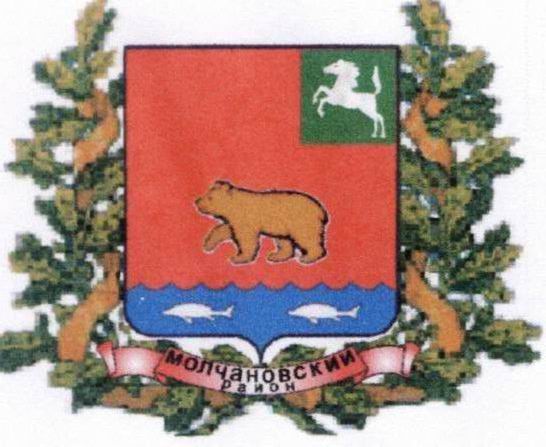 Карта муниципального образования (без нанесения туристских маршрутов и объектов)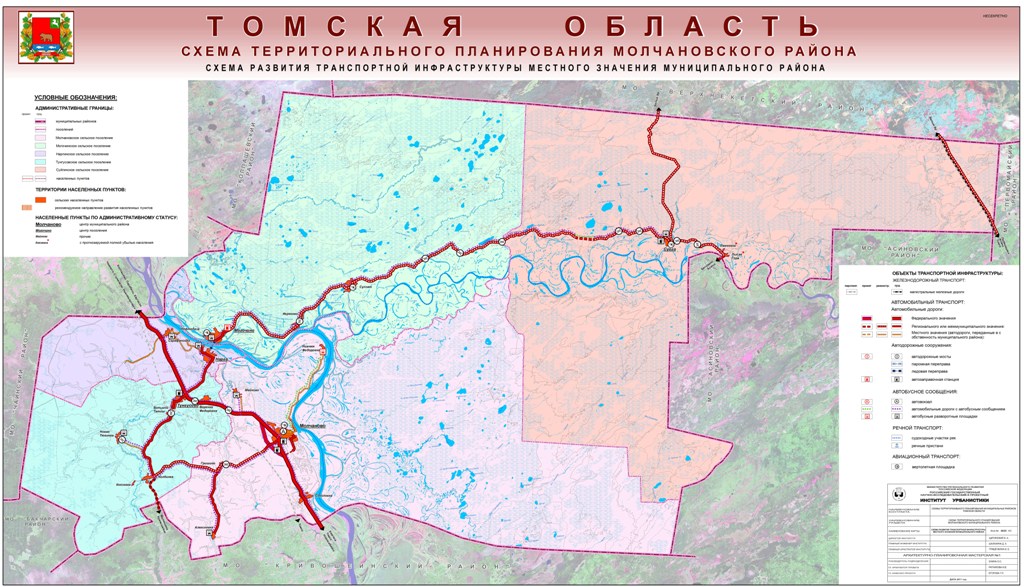 Информация  об Администрации муниципального образования Таблица № 1Общая информация о муниципальном образованииТаблица № 2Информационная справка об истории муниципального образования.Молчановский район, как административно – территориальная единица образован постановлением Сибревкома от  04.09.1924, в связи с созданием Молчановской укрупненной волости при проведении низового районирования – укрупнения волостей и образования районов. Территория  нынешнего Молчановского района первоначально входила в состав Николаевской волости, приписанной к Томску, а поселки сибирских аборигенов объединялись в Щепецкую инородческую волость. В связи с ростом населения, образованием новых переселенческих поселков в 1912 г. образована Молчановская волость Томского уезда  Томской  Губернии. В состав волости входила часть поселков Николаевской и Новоалександровской волостей.Молчановский район образован из вошедших в состав района волостей Молчановской, Инкинской, Новоалександровской, Амбарцевской и двух населенных пунктов Тискинской волости Нарымского края. Район  входил в состав Томского уезда Томской Губернии, а с 09.12.1925 – в Томский округ Сибирского края, занимал площадь в 6,3 тысячи кв. км., 107  селений объединялись в 20 сельских Советов.Согласно постановлению ВЦИК от 20.06.1930 Молчановский район присоединен к Кривошеинскому району, который по постановлению Западно-Сибирского крайисполкома от 26.05.1932 вошел в состав Нарымского круга. Как самостоятельная административно-территориальная единица, Молчановский район вновь образован решением Новосибирского  облисполкома от 27.04.1939, утвержденного Указом Президиума Верховного Совета РСФСР от 22.06.1939, с 12 сельскими Советами.Район входил в состав Нарымского округа Новосибирской области. С 13.08.1944 район  был включен во вновь  образованную Томскую область.Решением Томского облисполкома от 08.02.1963 № 48 Молчановский район ликвидирован, а  его территория присоединена к Кривошеинскому району.В 1965 г. на основании Указа Президиума Верховного Совета РСФСР от 11.01. и решения Томского облисполкома от 15.01.1965 № 21 Молчановский район вновь образован. В него вошли 57 населенных пунктов, 10 сельских Советов и один поселковый Совет.В соответствии с Федеральным законом от 28.08.1995 № 154-ФЗ «Об общих принципах организации местного самоуправления в Российской Федерации» решением Государственной Думы Томской области от 27.11.1997  № 578 зарегистрирован Устав  муниципального образования «Молчановский район», с 25 населенными пунктами, в которых образовано 11 сельских администраций.В настоящее время  в составе района 5 сельских поселений с 19 населенными пунктами.Граница Молчановского района, как муниципального образования установлена решением Государственной Думы Томской области от 24.07.1997 № 502 в границах административно – территориального деления. Населенные пункты Молчановского района в 1926 и 2016 гг.Памятные даты в истории территории.8. Знаменитые люди района, земляки.Народные праздники, местные традиции.Народные праздники«Крещение» - 19 января – всенародное купание в прорубях;«Масленица»  - народное гуляние  (по церковному календарю последнее воскресенье перед великим постом);«Вечерки»,  «Покров - подари женихов» - 14 октября, сборы клубов по увлечениям;(Обряды наших бабушек, гадания) по календарюНовый год – народное гуляниеТрадицииПраздник села – народное гуляние (каждое последнее воскресенье июня, но сейчас перенесено на 19 августа, связано с Молчановской церковью Преображения Господня);Юбилеи образования района – 4 сентября 1924 г. (через каждые  10 лет) в 2014 г – праздновали 90 лет району;«День Гриба» в с.Сулзат, в сентябре – в честь урожая белых грибов;Активное долголетие – фестиваль районных клубов старшего поколения (первая суббота октября); «Рождественские встречи» - районный фестиваль детских коллективов (воскресенье в середине января);«Весенняя капель» - районный фестиваль детских коллективов (воскресенье в конце марта)II. ИНФОРМАЦИОННАЯ СПРАВКА О ПРИРОДНЫХ РЕКРЕАЦИОННЫХ РЕСУРCАХ МУНИЦИПАЛЬНОГО ОБРАЗОВАНИЯТаблица № 31К землям рекреационного назначения относятся земли, предназначенные и используемые для организации отдыха, туризма, физкультурно-оздоровительной и спортивной деятельности граждан В состав земель рекреационного назначения входят земельные участки на которых находятся дома отдыха, пансионаты, кемпинги, объекты физической культуры и спорта, туристские базы, стационарные и палаточные туристско-оздоровительные лагеря, дома рыболова и охотника, детские туристские станции, туристские парки, лесопарки, учебно-туристские тропы, трассы, детские и спортивные лагеря, другие аналогичные объекты.(ст. 98 Земельного кодекса Российской Федерации).2.Земли лечебно-оздоровительных местностей и курортов предназначены для лечения и отдыха граждан. В состав этих земель включаются земли, обладающие природными лечебными ресурсами, которые используются или могут использоваться для профилактики и лечения заболеваний человека.(ст. 96 Земельного кодекса Российской Федерации)III. ИНФОРМАЦИЯ О ТУРИСТСКИХ ОБЪЕКТАХ МУНИЦИПАЛЬНОГО ОБРАЗОВАНИЯТаблица № 4ОСНОВНЫЕ ОБЪЕКТЫ ЭКСКУРСИОННОГО ТУРИЗМА*Указать все объекты, которые можно использовать в туристских целях**Фото вставить в таблицу или приложить к паспорту с указанием названия объектаТаблица № 5ОБЪЕКТЫ ЭКОЛОГИЧЕСКОГО ТУРИЗМАПримечание: Указать все местные достопримечательности, боры, рощи, места для купания (купалища), зеленые стоянки, в том числе необорудованные, и т.д., которые можно использовать для туристских целей.*Фото вставить в таблицу или приложить к паспорту с указанием названия объектаТаблица № 6ОСНОВНЫЕ ОБЪЕКТЫ ЛЕЧЕБНО-ОЗДОРОВИТЕЛЬНОГО ТУРИЗМА (нет)Примечание: в перечень включаются все объекты, в том числе и частные. Можно приложить фото, если естьТаблица № 7ОБЪЕКТЫ СПОРТИВНОГО И ПРИКЛЮЧЕНЧЕСКОГО ТУРИЗМА (нет)Таблица № 8ОБЪЕКТЫ ОХОТЫ И РЫБНОЙ ЛОВЛИ Примечание: Дать расшифровку вида дичи, рыбы. Транспортная доступность. Наличие автостоянки. Санитарно-бытовые условия. Наличие охотничьего и рыболовного транспорта (снегоходы, лодки, катера).Таблица № 9ОСНОВНЫЕ ОБЪЕКТЫ ПАЛОМНИЧЕСКОГО ТУРИЗМАПримечание: Дается расшифровка возможностей организации питания, размещения, транспортная доступность по каждому объекту.Таблица № 10ОБЪЕКТЫ ДЕЛОВОГО И СОБЫТИЙНОГО ТУРИЗМА*Любые мероприятия, способные привлечь посетителей из других районов, областного центра, иных российских  регионов и зарубежных странТаблица № 11 ОБЪЕКТЫ РЕМЕСЕЛ И НАРОДНЫХ ПРОМЫСЛОВ, ПРОИЗВОДСТВА СУВЕНИРОВТаблица № 12ИНФОРМАЦИЯ О ТУРИСТСКИХ МАРШРУТАХ ПО ТЕРРИТОРИИ МУНИЦИПАЛЬНОГО ОБРАЗОВАНИЯ, ПО ИСТОРИЧЕСКИМ И КУЛЬТУРНЫМ ДОСТОПРИМЕЧАТЕЛЬНОСТЯМ**Обозначить на карте-схеме муниципального образования, прилагаемой к паспортуIV. ИНФОРМАЦИЯ ОБ ИНФРАСТРУКТУРЕ ТУРИЗМА И ГОСТЕПРИИМСТВА МУНИЦИПАЛЬНОГО ОБРАЗОВАНИЯТаблица № 13ОБЪЕКТЫ РАЗМЕЩЕНИЯПримечание: 1. Указать все объекты, в т.ч. нефункционирующие. 2. В графе "количество номеров" указать сколько всего стандартных номеров (в т.ч. 1-, 2-, 3-, 4- местных и более), сколько (если есть) люксов и полулюксов (в т.ч. 1-,2-,3-комнатных). 3. Указать сколько номеров с удобствами и без удобств. Таблица № 14ОБЪЕКТЫ ПИТАНИЯТаблица № 15ОБЪЕКТЫ РАЗВЛЕЧЕНИЯТаблица № 16ПРЕДПРИЯТИЯ БЫТОВОГО ОБСЛУЖИВАНИЯПримечание: указать те, которые расположены поблизости от средств размещенияТаблица № 17ФИНАНСОВЫЕ ОРГАНИЗАЦИИТаблица № 18ОБЪЕКТЫ СВЯЗИТаблица № 19ОБЕСПЕЧЕННОСТЬ МЕДИЦИНСКИМИ  УЧРЕЖДЕНИЯМИ.Таблица № 20ОБЪЕКТЫ ТРАНСПОРТНОЙ ИНФРАСТРУКТУРЫПримечание: Описать состояние автодорог, речной инфраструктуры, мостовых переходов, притрассового сервиса.Таблица № 21УЧРЕЖДЕНИЯ И ОРГАНИЗАЦИИ ТУРИСТСКОГО ПРОФИЛЯТаблица № 22 ИНВЕСТИЦИОННЫЕ ПРОЕКТЫ И ПРЕДЛОЖЕНИЯ Примечание: К таблице необходимо приложить справку, в которой дать следующую информацию:- существующие в муниципальном образовании льготы инвесторам с указанием нормативных актов.  В Молчановском районе оказывается информационная поддержка в реализации инвестиционных проектов Администрацией Молчановского района, функционируют ООО «Центр поддержки малого предпринимательства и консультирования селян» и «Многофункциональный центр»;- ведутся ли поиски инвесторов в других регионах? На сайте Молчановского района размещен Инвестиционный паспорт Молчановского района, проводятся выставки, ярмарки с целью привлечения инвесторов; - имеются ли бизнес-планы по объектам туристской инфраструктуры?  Нет.- какие привлекательные природные территории Вы можете предложить для размещения туристских объектов и почему (см. таблица № 3)?Общая площадь  района 6,4 тыс.кв.км., в т.ч.  используется с целью развития туризма 3%, в резерве 13% от площади территории.- состояние обеспечивающей инфраструктуры (подъездных путей, коммуникаций, энерго- и водоснабжения, утилизации отходов, очистных сооружений и др.)Достаточное.- возможности подготовки среднего обслуживающего звена из числа молодежи. На территории Молчановского района осуществляет деятельность ОГБПОУ “Молчановский учебный центр профессиональных квалификаций», где возможно проводить обучение и подготовку среднего обслуживающего звена из числа молодежи.ИНФОРМАЦИЯ О СОСТАВИТЕЛЯХ ТУРИСТСКОГО ПАСПОРТА, 1.Руководитель муниципального образованияФ. И. О, должность,Контактный телефон/ факс, E-mailСальков Юрий Юрьевич,838256-21-4-63/838256-21-0-07, ml-priem@tomsk.gov.ru2.Заместитель Главы Администрации МО, курирующий вопросы туризмаФ.И.О., должность, Контактный телефон/факс, Е-mailПрудников Иван Иванович838256-21-8-43, ml-zamsocial@tomsk.gov.ru3.Орган местного самоуправления по вопросам туризма или структурное подразделение Администрации МО НазваниеМАУК «Межпоселенческий методический центр народного творчества и досуга»3.Орган местного самоуправления по вопросам туризма или структурное подразделение Администрации МО Ф. И. О. должностных лиц, контактные телефоны/ факсы,E-mailБояджян Наталья Александровна, 838256-23-2-00,molcult@yandex.ru4.Орган местного самоуправления по вопросам потребительского рынка (средства размещения, объекты питания, услуги и др.) или структурное подразделение Администрации МОФ. И. О. должностных лиц, контактные телефоны/ факсы, E-mailГлавный специалист отдела экономического анализа и  прогнозирования Администрации Молчановского района – Котеловская Лариса Валерьевна 838256-23-0-23,ml-ecnach@tomsk.gov.ruМуниципальное образованиеНазвание муниципального образованияМолчановский район Муниципальное образованиеПлощадь территории (кв. км.)6351Муниципальное образованиеНаселение (тыс.человек),  в т.ч., распределение по национальностям12,460преимущественно русскиеМуниципальное образованиеСайтhttp://www.molchanovo.ru/Административный центрНазваниес.МолчановоАдминистративный центрНаселение (тыс. человек) 5,909Административный центрРасстояние до областного центра (км)196Крупные населённые пунктыНазвание/местонахождение/ численность населения (тыс.чел.)с.Могочино/Могочинское с.п./2,5/3,1с.Нарга/Наргинское с.п./1,3/1,7с.Тунгусово/Тунгусовское с.п./0,75/1,1с.Суйга/Суйгинское с.п./0,6/0,6 Реки, озёра, водохранилищаОбщее количество, названия основных рек (через какие населённые пункты протекают)Через Молчановский район протекает 8 трансграничных рек: Обь(с.Молчаново, с.Могочино, с.Сарафановка, с.Нарга, д. Н.-Федоровка)   с ее притоком Чулым (с.Суйга, с.Сулзат, с.Игреково), Юрмет, Татош, Сайга, Карайга, Корта (Бол.Корта), Ангальджа (Бол. Ангальджа). Кроме этого, местность дренирована многочисленными речками, общее количество рек составляет 48, (Анга, Анма, Верхняя Анма, Малая Чугойга, Пуданга, и др.). Общая протяженность рек района составляет . Общая протяженность притоков реки Обь - . Общая протяженность притоков реки Чулым - .В том числе местность дренирована: озерами, прудами, болотами. На территории района 127 озер, площадь озер - . На территории района действуют многочисленные подземные водные источники технического и хозяйственно-питьевого значения. Основное назначение водных ресурсов – хозяйственно-питьевое, рекреационное, рыбохозяйственноеРеки, озёра, водохранилищаПристани, причалы (название по ближайшему населённому пункту)1.переправа с.Нарга-с.Могочино2. с. МолчановоРеки, озёра, водохранилищаОбщее количество озёр, водохранилищ, названия основных, местоположениеНа территории района 127 озер, площадь озер - . Водохранилищ нет.Полезные ископаемыеОтметить какие полезные ископаемые залегают на территории района, обозначить места залегания и примерные объёмыБогатая минерально-сырьевая и  природно-ресурсная база: большой объем  запасов глины высокого качества (лучшей в Томской области), торфа, черного угля, песка.На территориях Молчановского и Наргинского сельских поселений сосредоточены  запасы высококачественных суглинков, а также промышленные запасы торфа и бурого угля. На территории Могочинского и Тунгусовского поселений сосредоточены запасы  песка.Состояние окружающей среды, экологическая обстановкаНаличие территорий с неблагоприятной экологической обстановкой (свалки, места захоронений отходов и заводы по их утилизации, очистные сооружения, зоны экологического бедствия) - название, местонахождение-Состояние окружающей среды, экологическая обстановкаНаличие объектов, представляющих потенциальную угрозу для экологии (заводы, комбинаты, крупные нефте/газопроводы, нефтебазы), название, местонахождениеНаличие объектов катастрофической опасности – 17 ед. (через район проходит магистральный нефтепровод «Александровское – Анжеро-Судженск» протяженностью  и два внутрипоселковых газопровода в селе Молчанов  и в селе Нарга . На территории района расположена одна газозаправочная станция в селе Молчаново, газокомпрессорных станций нет, АО «Транснефть - Центральная Сибирь» Томское нефтеперекачивающее управление НПС «Молчаново»- предприятие Молчановского района, основным видом деятельности которого является транспортировка нефти, 3 автозаправочные станции, дизельная электростанция в селе Суйга, 7 газовых котельных (две в селе Нарга и 3 в селе Молчаново, и две в с.Тунгусово), пункт отпуска нефти (АО "Корпорация развития Томской области").КлиматХарактерные особенности климата:тип климата;среднегодовые температуры; влажность; снежный покров (сколько месяцев в году);региональные особенности;др. информацияКлимат континентальный, характеризуется холодной продолжительной зимой с метелями, значительным снежным покровом и довольно влажным, коротким, но теплым, а иногда и жарким летом, непродолжительными переходными и безморозными периодами. Среднегодовая температура воздуха 0,8°С. Средняя температура самого теплого месяца (июля) плюс 18,1°С, самого холодного (января) минус 19,5°С. Абсолютный максимум +35 °С, абсолютный минимум -52°С. Низкие температуры воздуха (-40°С и ниже) могут наблюдаться в течении пяти месяцев – с ноября по март. Количество осадков - за год выпадает . Годовой ход осадков имеет минимум в феврале . и максимум в июле-августе, 68-.Особо-охраняемые природные территорииУказать общее количествоа также в т.ч., если есть:государственные природные заповедникинациональные паркиприродные паркигосударственные паркидендрологические парки и ботанические садылечебно-оздоровительные местности и курорты.памятники природы, включая- зоологические - водные - геологические- ботанические и др. Объекты культурного наследияУказать общее количество,а также в т.ч. (если есть):памятники археологиипамятники архитектурыпамятники историипамятники монументального искусстваансамблипроизведения ландшафтной архитектурыдостопримечательные местаиноеЖивотный мирУказать основные виды животных- млекопитающие- пернатые- виды рыб4061 особей белок, 53  горностая, 1500 зайцев-беляков; 274  колонков; 442 лисицы; 997 лосей; 25 россомах;  рысь -7 особей; 710 соболей; 8 хорей;виды птиц, занесенных в Красные книги СССР и РСФСР: орлан-белохвост, черный аист, скопаЖивотный мирУказать уникальные и занесенные в Красную книгуВ рыбохозяйственных водоемах обитает более 40 видов рыб: стерлядь, русский осетр, сибирский осетр, карась, налим, окунь, плотва, щука, нельма, язь, лещ, елец и др. Почти половина видов рыб имеет промысловое значение.Животный мирУказать промысловые видыОсновными промысловыми видами являются: карась, лещ, окунь, щука, язь.Растительность, указать уникальные и занесенные в Красную книгуОсновные виды произрастающих растений, в т.ч., указать уникальные и занесенные в Красную книгуРайон наполнен разнотравьем, лугами и березово-осином лесом. В подлеске карагана, калина, шиповник, таволга, малина, красная смородина, ива, черемуха, рябина. Пруды украшает растительность: осоки, хвощи, рогоза. Произрастает гроздовик ланцетовидный, нимфоцветник щитолистный, кувшинка четырехугольная -  занесенны в Красную книгу Томской области.    №п/пНаименование населенных пунктовНаименование населенных пунктовГод возникновения населенного пунктаНаселение по переписиНаселение по переписи№п/пНаименование населенных пунктовНаименование населенных пунктовГод возникновения населенного пункта1926 года2017 года№п/псельсоветов (с/с) в 1926 г., сельских поселений (с/п)в 2017 г.Год возникновения населенного пункта1926 года2017 года123451Амбарцевас/с19264642Былино18261043Верхний Сор17761734Нижний Сор1776785 Гришинос/с18992981396Афанасьевка19091547Мироновка1910958Погино (Почино)18981799Троицкий хутор191017010Захаровкас/с191220311Антиковский19129612Вавиловский 1913813Заболотный 1912614Звягинский 19081015Киприяновский 19122016Рожденственский 190917317Савельский -2518Титовский 19057819Шагаловский 19028420Знаменка  (Нарга)с/с190955721Сарафановка (юрты Сарафановские)185255441622Золотое с/с190018223Алексеевка 19083172224Малый Татош 19253025Самоседовка 190413026Колбинка с/с190037316227Хутор Вуцана 1922528Хутор  Киметача К.1912529Хутор Киметача И.1926230Князевка 1903193431Хутор Красовского1926332Хутор Новицкого1912733Полозово 190039834Коломино с/с190530335Михайловка19058336Максимовка с/с191015937Варфоломеевский 19103838Канаклы-Аксаринский191212039Хутора Карсаковские19104840Кузнецовский 19126142Макаровский 19105043Майково с/с174646913044Канангино 177623245Могочино с/с,  с/п1726634250746Большой Волок19262747Молчаново с/с,  с/п1702840526348Чабаново (Чабаны) 19008449Нижняя (Новая) Тювинкас/с19003803950Клуневские хутора19121151Мадога 19037952Пивоваровкие хутора19133553Покосные хутора 19127954Пономаревские хутора19132655Петропавловка 191336756Романовка 19126957Романно - Троицкий19129658Таганковский 19121259Салтыковос/с184411460Колоберга 189614361Орловка 191411862Черкесово 182010263Семеновский с/с190210864Артамоновский 19111665Бородинский 19118266Гавриловский 19111467Дорофеевский 19122268Ипатьевский 19047169Кокоринский 19044670Мальковский 19113171Мерзляковский 19111372Меркуловский 1911473Можаевский 19111974Никифоровский 19112375Платоновский 19112376Спиридоновский 19122277Сухаренский (Сухарный)19122778Тепляковский 19111379Шишкинский 19123080Смолокуровка 19009381Анга 19165682Бояркино 19093383Верх – Таткино 18807884Вяткино 18861585Десятово 19211586Драницина 19211787Ламеевка 191472-88Лысая Гора 191319-89Мудрино 18665990Нижнее - Таткино182611191Спиркино 18419992Старица 19062993Тюделеково 18861594Филипповка 19252495Фирсово 1894796Хар  (Харское плотбище)19148497Соколовка с/с190856030398Фоминка 190823599Тунгусово с/с,  с/п1900595754100Большой - Татош189840549101Больше-Кортинские хутора1910166102Кутузовские хутора1914188103Усть-Чулымс/с1726186104Ивановская заимка190024105Игреково 1800165118106Стрежное 1909217107Федоровка (Верхняя Федоровка)с/с190769699Нарга  (Новостройка)с/п19521263Нефтебаза 18Суйга с/п1928634Сулзат  (Могочинского с/п)1947488Нижняя Федоровка (Молчановского с/п)1930-е гг.52Дата Наименование Кол-во летОснование 1234Январь 4-6.01.1986 Проходили областные зимние спортивные  сельские игры «Снежные узоры»30Ф. 55, Оп.3, Д.26, Л.514.01.1991Учащиеся Молчановской средней школы №2 начали III четверть в новой школе 25Ф. 55, Оп.3, Д.31, Л.1224.01.1951Принято решение РИК о слиянии сельхозартелей: им 17 партсъезда, «Герой труда», «им. Кагановича» в один колхоз «Красный Октябрь» Гришинского сельского Совета65Решение от 24.01.1951 № 3725.01.1951Принято решение РИК о слиянии сельхозартелей: «Страна Советов», «Путь к лучшему» и «Путь Ленина» в один  колхоз «Страна Советов» Соколовского сельского Совета65Решение от 25.01.1951 № 40Февраль 01.02.1971Учрежден районный Флаг Трудовой  Славы45Ф.55, Оп3, Д.11, Л.1827.02.1976Принято решение райисполкома о вводе в эксплуатацию здания лыжно-спортивной базы по ул. Спортивная с. Молчаново40Решение РИК от 27.02.1976 № 5222.02.1951 Образован Молчановский строительный участок  (МПМК)65Ф. 55, Оп.3, Д.31, Л.44Апрель апрель 1926Утверждена должность районного статистика, который являлся должностным лицом при Президиуме Молчановского райисполкома90Ф. 55, Оп.3, Д.31, Л.52апрель 1971г.В с. Молчанове введен в строй  телеретранслятор45А.Д. Матяшапрель 1921г. Образован  волостной отдел народного образования. Первым заведующим  волоно назначен Чанлинский Иван95Ф. 55, Оп.3, Д.31, Л.117Маймай 1991г. По инициативе жильцов в Молчанове газифицирована первая улица – Лесная25Ф. 55, Оп.3, Д.31, Л.510815.05.1971В газете «Знамя коммунизма» впервые напечатана программа телевидения на субботу и воскресенье45Ф.55, Оп.3, Д.11 Л.105Июнь21.06.2006Состоялось торжественное открытие мемориальной плиты «Матерям-вдовам 1941-1945гг.»10Газета «Знамя» за 2006г.  №7428.06.1991Создано бюро занятости населения 25Решение РИК от 28.06.1991 № 180Июль 03.07.1936Приказом Народного Комиссара Внутренних дел СССР создана служба ГАИ80Ф.55, Оп.3, Д.26, Л.15717.07. 2001Принято постановление  о разрешении создания на территории Молчановского района  филиала ОГУП «ТОЦТИ» 15Постановление Главы района от 17.07. № 32720.07.2006Состоялся митинг по открытию Стелы в память участников ликвидации Чернобыльской аварии10Газета «Знамя» за 2006г. № 8631.07.2001 Создан и начал действовать институт мировых судей. Постановлением Госдумы Томской области утвержден в должности мирового судьи  В.М. Владисенко15Ф.55, Оп.3, Д.41, Л.213Август 01.08.1946Образован райгосархив70Ф.95, Оп.115.08.1961 в с. Молчаново открыта детская музыкальная школа55Ф.1, Оп.1, Д.542, Л.526.06.1981Руководством НПС  издан приказ о разрешении открытия детского сада-яслей «Ромашка» 35Сентябрь 18.09.2006 «Россельхозбанк» открыл свой офис в Молчанове10Газета «Знамя» за 2006г. №114Октябрь 10.1956Молчановский райисполком утверждает акт комиссии «О полной непригодности и невозможности переноса Молчановской семилетней школы находящейся в 5 метрах от берега реки Оби» и принимает решение «О ходатайстве в адрес Томского облисполкома о выделении средств на аварийное строительство в с. Молчаново типовой средней школы на 440 мест»60Решение РИК от 09.11.1956 № 217 Д.336, Л.1312.10. 1956Утвержден акт «О списании черепичного завода райпромкомбината, в связи с тем, что завод пришел в совершенно непригодное состояние и дальнейшая эксплуатация его невозможна»60Решение РИК от 30.10.1956 № 203 Д.335, Л.2520.10.1986Принято решение Молчановского райисполкома о ходатайстве перед Облисполкомом «Об отнесении озера Колмахтун к Государственным памятникам природы местного значения»30Решение РИК от 20.10. № 25429.10.2001 Утверждены решением Муниципального Совета положение и макет Почетной грамоты Администрации Молчановского района15Ф.55, Оп.3, Д.41, Л.293Ноябрь03.11.2006Вступила в строй действующих  Молчановская нефтеперерабатывающая станция, законсервированная в начале 1990-х гг.10Газета «Знамя» за 2006г. № 14114.11.1996Утвержден акт приемочной комиссии по вводу в эксплуатацию административного здания Сбербанка20Постановление Главы района от 14.11. № 25114.11.1996Принято постановление Главы администрации  Молчановского района об открытии приюта для содержания детей из неблагополучных семей в детском саду с. Сарафановка с 01.01.199720Постановление Главы района от 14.11. № 26321.11.1991Решением райисполкома созданы отделы: социальной помощи семье и социальной защиты населения25Решение РИК от 21.11.1991 № 329Декабрь 10.12.1951Введен в эксплуатацию Молчановский механизированный маслозавод65Приказ по Молчановскому раймаслопрому от 08.12.1951 № 145  Ф.8-л/11, Оп.2, Д.8, Л.4526.12.1991На хлебозаводе проведена первая пробная выпечка хлеба25Газета «Знамя» за 1992г. Л.3Так  же 1901г.В Молчанове открыт переселенческий врачебный пункт115Газета «Знамя» 1991г. Л.13Образованы населенные пункты:1726д. Могочино, Усть-Чулым2901746д. Майково2701776д. Верхний и Нижний Сор, Канангино2401826д. Амбарцево, д. Былино, Нижнее Таткино1901841д. Спиркино1751866д. Мудрина1501886д. Вяткино,Тюделеково1301896д. Сарафановка, д. Колоберга1201906 д. Старица1101916д. Анга801921д. Десятово, Драницино851926хутора Киметача И. и Красовского,  д. Большой Волок90Фото Характеристика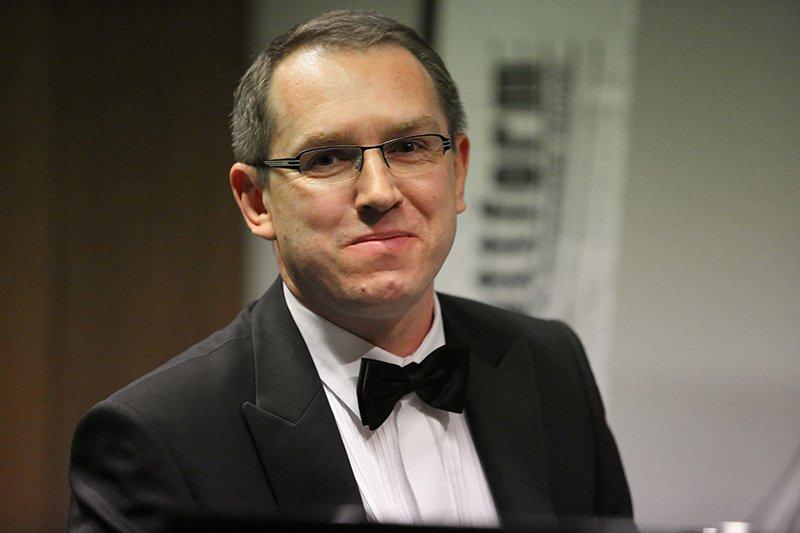 Михаил Усов родился в 1969 году в селе Молчаново Томской области в семье директора музыкальной школы Валентины Андреевны и врача Геннадия Георгиевича. Знакомство с музыкой произошло еще в раннем детстве. В возрасте 6 лет начал учиться игре на фортепиано, закончил  с отличием Молчановскую детскую музыкальную школу по классу фортепиано – преподаватель Ольга Петровна Евдокимова. Продолжил обучение в Томском музыкальном училище (1984) и специальной музыкальной школе при Новосибирской Консерватории (класс Теофила Бикиса, ученика Льва Власенко). С1988 по 1993 учился в Новосибирской Консерватории, которую окончил с отличием. Михаил продолжил обучение в аспирантуре, одновременно работая ассистентом на кафедре профессора Дины Шевчук.В студенческие годы М. Усов посещал 1 и 2 Международные Квалификационные курсы по исполнительскому искусству им. С. Рахманинова в г. Тамбов, давал множество концертов вразличных городах России, как соло, так и с оркестрами и камерными музыкальнымиансамблями, в том числе с известным скрипачом Вадимом Репиным. Михаил Усов принимал участие в различных музыкальных конкурсах, в том числе в Всероссийском Национальном конкурсе пианистов, где в мае 1989 г. был награжден Почетным дипломом.В 1994 - 1996 как лауреат Швейцарской государственной стипендии продолжает свое обучение в Музыкальной Академии г. Базеля по классу профессора Ласло Гимеси (László Gyimesi), ученика Геза Анды (Géza Anda), где смог значительно усовершенствовать пианистические приемы (навыки, способности) и расширить свой репертуар. С 1994 года Михаил Усов живет и работает в Швейцарии. Часто выступает в дуэте с Элизабет Гантер, кларнет (Консерватория г. Цюриха), регулярно дает соло концерты в Цюрихе и других городах Швейцарии.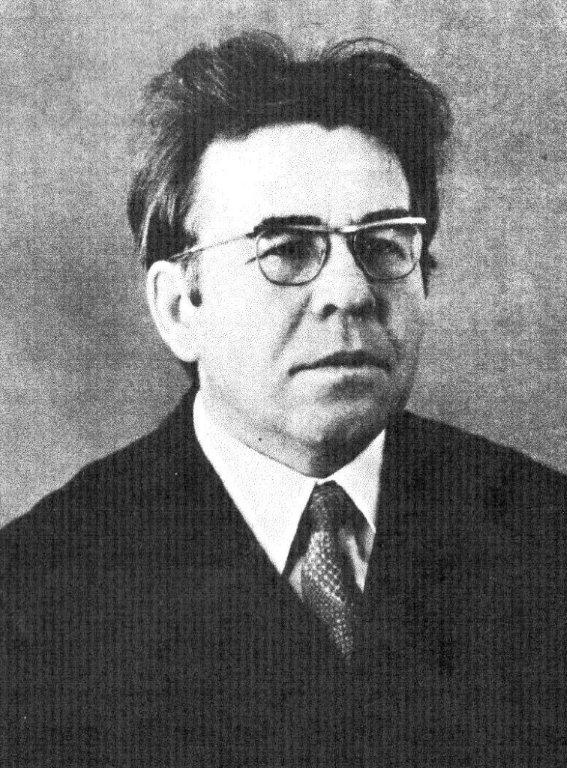 Пётр Васильевич Еремеев родился 12 июля 1930 года в селе Большой Имыш Ужурского района Красноярского края. Детство и юность прошли в посёлке Луговом Молчановского района Томской области, куда семью сослали. Сослали за то, что отец, коммунист Василий Еремеев, отказался участвовать в раскулачивании односельчан. В 1943 году П. Еремеев окончил семилетнюю школу в посёлке Луговом. Получил профессию библиотекаря в Томском библиотечном техникуме (1947 – 1950 гг.), позднее заочно окончил Московский институт культуры.Работал в редакции «Причулымской правды» (г. Асино), заведующим Асиновской районной библиотекой. С 1962 года жил в Арзамасе, где работал в местной газете, в филиале Госархива, в краеведческом музее, преподавателем краеведения в школах.
Член Союза журналистов, Союза писателей России.  Лауреат Пушкинской премии. Заслуженный работник культуры Российской Федерации. 
Автор книг «Пятая мата», «Арзамасская муза», «Обиход», «Арзамасские мастера», «Летописец», «Арзамас-городок», «Зодчий Поволжья», «Пушкины и Арзамас», «У околицы давних лет», «Чулымские повести», «Ярём Господень». До последних дней писатель активно продолжал свою деятельность, работал над новыми произведениями. Скончался 12 мая 2005 года.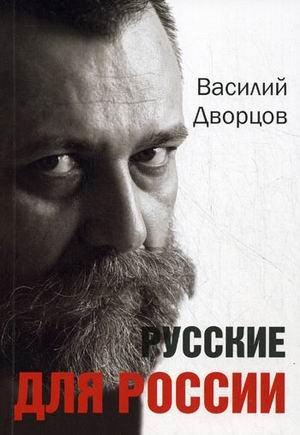 Василий Владимирович Дворцов родился 15 февраля 1960 года в Томске, с третьего класса рос в Молчаново, окончил Молчановскую среднюю школу № 1. После окончания Новосибирского художественного училища работал художником-постановщиком в различных театрах городов СССР, оформил более 50 спектаклей – от кукольных до классического балета. 
С 1982 года и поныне – художник и реставратор Русской Православной Церкви. Принимал участие в росписи и реставрации храмов России, Молдавии, Украины. Кроме бригадных работ лично расписал два храма в Сибири, в том числе храм Могочинского Свято-Никольского монастыря, который расписывал пять лет. Написал и восстановил несколько сотен икон. Освоил около 20 профессий. Основные же – художник, писатель, драматург и поэт. Член Союза писателей России (секретарь Правления Союза писателей России). Член Высшего творческого совета Союза писателей СГ Россия – Беларусь, заместитель главного редактора «Общенационального Русского Журнала», лауреат различных литературных премий. Автор романов «Аз буки ведал…», «Каиново колено», «Terra Обдория»,  романа-сказки «Звезда Марии», повестей «Ангел Ангелина», «Дневник сновидений», «Тогда, когда случится», «Кругом царила жизнь и радость», сборника рассказов «Манефа», книги стихов «На крестах дорог», сборника публицистических статей «Русские для России», драматургического сборника «Пьесы воскресного театра».В настоящее время живёт в Москве. 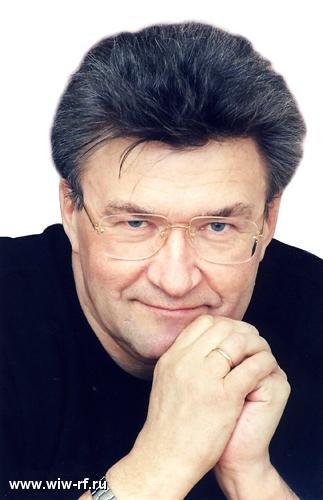 Анатолий Константинович Омельчук родился 27 февраля 1946 года в посёлке Могочино Молчановского района, там же окончил среднюю школу. Окончив историко-филологический факультет Томского университета, работал журналистом на Таймыре и Ямале. С 1987 года – председатель Комитета по телевидению и радиовещанию Тюменского облисполкома, с июня 1992 года – президент Государственной телевизионной и радиовещательной компании «Регион-Тюмень». Член Союза писателей, Союза журналистов, Медиасоюза, Русской академии наук и искусств, Правления Международной академии телевидения и радиовещания. Лауреат многочисленных литературных и журналистских премий, заслуженный работник культуры Российской Федерации. Парламентом Мальты отмечен персональной наградой «Эртмейкер» - «Человек, определяющий лицо планеты». Награждён медалью Русской православной церкви Святого Даниила Московского. Награждён золотой медалью INSAM «За качество  управления» Высшего Женевского института бизнеса и управления (Швейцария). Автор многих творческих проектов, основатель теле - и радиофестивалей «Белые пятна истории Сибири», «Сибирский тракт», «Тюменский меридиан», историко-культурного и краеведческого цикла еженедельных радиопрограмм «Судьбы Сибири». По его сценариям создано более 300 документальных фильмов, многие из которых стали призёрами престижных телефестивалей в Москве, Ялте, Элисте, Тюмени, Ханты-Мансийске, Саратове. Из-под его писательского пера вышла целая библиотека «Сибириады» : «Зов Арктики», «Арктическая разведка», «На полярных ветрах», «К неведомым вершинам», «Север с большой буквы», «К. Носилов», «Солёная Арктика», «На краешке земли», «Частное открытие Сибири», «Нежный Север», «Её величество Обь», «Рыцари Севера», «Манящий свет», «Река возвращается», «Сибирская книга», «Книга Севера», «Ваш современник по человечеству», «Какая красивая эпоха!», «Рисунок на воде», «21, честное слово. XXI», «Високосный год. 366». Автор книг-размышлений «Последний в очереди за поцелуем», «Любовь всегда ошибка».  Все рукописи Анатолия Омельчука были изданы на одном диске. Электронное собрание сочинений получило название «Книга Сибири» и вместило в себя полвека творческой жизни писателя. Электронная книга его стихотворений и песен «Онто» включает в себя автоаудиокнигу «Я целую твой голос», музыкальный диск «Вашего голоса виолончель», а также диск «Онтология: Слова и музыка моего времени» (196 лучших, по мнению А. Омельчука, музыкальных произведений двух последних столетий).В настоящее время живёт в Тюмени.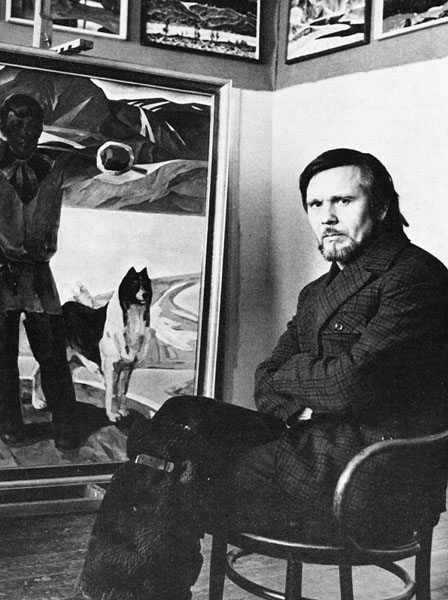 Шумилкин Александр Андреевич - автор многочисленных живописных полотен, посвященных сибирской земле, томскому Северу и Томску. Александр Андреевич родился 1 января 1935 года в деревне Нарга Молчановского района Томской области. Художественное образование получил в Свердловском художественном училище (1954-1959) у С.П. Яркова и в Ленинградском институте живописи, скульптуры и архитектуры им. И.Е. Репина (1960-1966) у А.Д. Зайцева. После окончания института поступил в мастерские Томского отделения Художественного фонда РСФСР. Член Союза художников СССР с 1967 г. Творчество томского периода Шумилкина открывается крупным полотном «Политические. 1905 год» (1967). Однако историческая тема в дальнейшем не получила серьезного развития, по существу завершившись работой «Первый трактор» (1969). В то же время Шумилкин начал цикл живописных и графических произведений, тему которого обозначила его работа «Моя Сибирь» (1978). Ряд полотен цикла посвящен сибирской деревне («Праздник в деревне», 1967 и др.), другая серия рассказывает об обских речниках, изыскателях и геологах: «Сплав леса», «Геолог» (1966), «Друзья геологи» (1968), «Где-то на Севере» (1967) и т.п.Пейзажный жанр стал экспериментальной базой художника, на основе которой он пришел к собственному художественному стилю, обозначенному своеобразием сочетания света и тени, красочного строя и способа подачи перспективы. Необычность многих полотен Шумилкина состоит в выборе точки обзора. Художник почти всегда смотрит как бы сверху, но в то же время перед зрителем не плоскость географической карты, а рельефная, наполненная жизнью поверхность тайги и тундры с их реками, озерами и невероятно настоящими мхами на общем фоне скудной северной растительности.Одним из ранних увлечений Шумилкина стал старый деревянный Томск, с годами оно вылилось в самостоятельный цикл произведений: «Старый Томск» (1969), «Деревянный Томск» (1970), «Весна в Томске» (1973), «Зима в Томске» (1974). Ряд работ составил серию портретов деревянных домов: «Томск. Дом на улице Тверской», дома на ул. Киевской, Советской и Дзержинского, дом охотника (1979).С 1973 г. Шумилкин принимал участие в выставках советских художников за рубежом.В 1976 г. Шумилкину присвоено звание заслуженного художника РСФСР, в 1987 г. – звание народного художника РСФСР. В 1988 г. он избран чл.-корр. АХ СССР.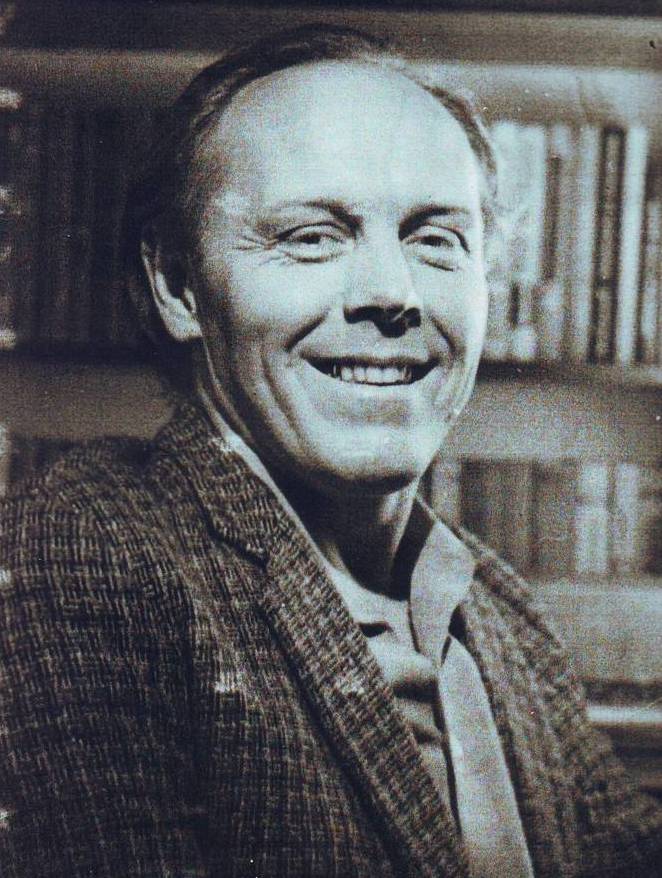 1.Территории1, благоприятные для туристско-рекреационной деятельности (в качестве зон отдыха, туризма, расположения объектов  туристско-оздоровительной направленности), в том числе уже являющиеся землями рекреационного назначения (приложить к паспорту копии документов территориального планированияназваниеМолчановский район1.Территории1, благоприятные для туристско-рекреационной деятельности (в качестве зон отдыха, туризма, расположения объектов  туристско-оздоровительной направленности), в том числе уже являющиеся землями рекреационного назначения (приложить к паспорту копии документов территориального планированияместоположениеМолчановский район расположен в центральной части области,  в 196 км от г.Томска и занимает прибрежье рек Обь и Чулым. Граничит на севере с Верхне-Кетским районом, северо-западе с Колпашевским и Чаинским районами, на юге – с Кривошеинским и Бакчарским, на востоке с Асиновским и Первомайским районами1.Территории1, благоприятные для туристско-рекреационной деятельности (в качестве зон отдыха, туризма, расположения объектов  туристско-оздоровительной направленности), в том числе уже являющиеся землями рекреационного назначения (приложить к паспорту копии документов территориального планированияплощадь (тыс.кв.км)6,4 1.Территории1, благоприятные для туристско-рекреационной деятельности (в качестве зон отдыха, туризма, расположения объектов  туристско-оздоровительной направленности), в том числе уже являющиеся землями рекреационного назначения (приложить к паспорту копии документов территориального планированиякраткая характеристикаОбщая площадь района 6,4 тыс.кв.км., в т.ч. площадь рекреационной территории 3,18% или 0,2  тыс.га – существующая;рекреационной территории 16,2% или 1,03 тыс.га – проектная1.Территории1, благоприятные для туристско-рекреационной деятельности (в качестве зон отдыха, туризма, расположения объектов  туристско-оздоровительной направленности), в том числе уже являющиеся землями рекреационного назначения (приложить к паспорту копии документов территориального планированияпримечание1.Территории1, благоприятные для туристско-рекреационной деятельности (в качестве зон отдыха, туризма, расположения объектов  туристско-оздоровительной направленности), в том числе уже являющиеся землями рекреационного назначения (приложить к паспорту копии документов территориального планированиякадастровая стоимость рекреационных 1 земель8,91-13,64 рублей за 1 кв.м.1.1Территории, благоприятные для туристско-рекреационной деятельности (в качестве зон отдыха, туризма)названиеМогочинское сельское поселение1.1Территории, благоприятные для туристско-рекреационной деятельности (в качестве зон отдыха, туризма)местоположениеМогочинское сельское поселение1.1Территории, благоприятные для туристско-рекреационной деятельности (в качестве зон отдыха, туризма)площадь (гектаров)Общая площадь поселения 156,23 тыс.га, площадь рекреационной территории 1,32% или 2,06  тыс.га – существующая;рекреационной территории 2,81% или 4,4 тыс.га – проектная1.1Территории, благоприятные для туристско-рекреационной деятельности (в качестве зон отдыха, туризма)краткая характеристикас.Могочино рекреационная территория 0,55% или 0,85 тыс.га – существующая;рекреационная территория 1,08% или 1,7 тыс.га – проектная;с.Игреково рекреационная территория 0% или 0  тыс.га – существующая;рекреационной территории 0,77% или 1,2 тыс.га – проектнаяс.Сулзат рекреационной территории 0,77% или 1,2  тыс.га – существующие;рекреационной территории 0,96% или 1,5 тыс.га – проектная1.1Территории, благоприятные для туристско-рекреационной деятельности (в качестве зон отдыха, туризма)примечание1.1Территории, благоприятные для туристско-рекреационной деятельности (в качестве зон отдыха, туризма)кадастровая стоимость рекреационных 1 земель12,72-12,99 рублей за 1 кв.м.1.2Территории, благоприятные для туристско-рекреационной деятельности (в качестве зон отдыха, туризма)поселениеназваниеМолчановское сельское1.2Территории, благоприятные для туристско-рекреационной деятельности (в качестве зон отдыха, туризма)поселениеместоположениеМолчановское сельское1.2Территории, благоприятные для туристско-рекреационной деятельности (в качестве зон отдыха, туризма)поселениеплощадь (гектаров)Общая площадь поселения 179,6 тыс.га1.2Территории, благоприятные для туристско-рекреационной деятельности (в качестве зон отдыха, туризма)поселениекраткая характеристикаПлощадь земельных участков, используемых для рекреационных целей – 1,1 тыс.га или 0,6%, проектная площадь – 9 тыс.га или 5% от площади района1.2Территории, благоприятные для туристско-рекреационной деятельности (в качестве зон отдыха, туризма)поселениепримечание1.2Территории, благоприятные для туристско-рекреационной деятельности (в качестве зон отдыха, туризма)поселениекадастровая стоимость рекреационных 1 земель12,72-13,64 рублей за 1 кв.м.1.3Территории, благоприятные для туристско-рекреационной деятельности (в качестве зон отдыха, туризма)названиеНаргинское сельское поселение1.3Территории, благоприятные для туристско-рекреационной деятельности (в качестве зон отдыха, туризма)местоположениеНаргинское сельское поселение1.3Территории, благоприятные для туристско-рекреационной деятельности (в качестве зон отдыха, туризма)площадь (гектаров)Общая площадь поселения 30,2 тыс.га, площадь рекреационной территории 1,26% или 0,38  тыс.га – существующая;рекреационной территории 2,49% или 0,75 тыс.га – проектная1.3Территории, благоприятные для туристско-рекреационной деятельности (в качестве зон отдыха, туризма)краткая характеристикас.Нарга рекреационная территория 0,57% или 0,17 тыс.га – существующие;рекреационная территория 1,64% или 0,49 тыс.га – проектное;с.Сарафановкарекреационная территория 0,69% или 0,2 тыс.га – существующая;рекреационной территории 0,85% или 0,25 тыс.га – проектное1.3Территории, благоприятные для туристско-рекреационной деятельности (в качестве зон отдыха, туризма)примечание1.3Территории, благоприятные для туристско-рекреационной деятельности (в качестве зон отдыха, туризма)кадастровая стоимость рекреационных 1 земель8,91-12,72 рублей за 1 кв.м.1.4Территории, благоприятные для туристско-рекреационной деятельности (в качестве зон отдыха, туризма)названиеСуйгинское сельское поселение1.4Территории, благоприятные для туристско-рекреационной деятельности (в качестве зон отдыха, туризма)местоположениеСуйгинское сельское поселение1.4Территории, благоприятные для туристско-рекреационной деятельности (в качестве зон отдыха, туризма)площадь (гектаров)Общая площадь поселения 224,6 тыс.га, площадь рекреационной территории 0% или 0  тыс.га – существующая;рекреационной территории 5,58% или 12,53 тыс.га – проектная1.4Территории, благоприятные для туристско-рекреационной деятельности (в качестве зон отдыха, туризма)краткая характеристикас.Суйга рекреационная территория 0% или 0 тыс.га – существующие;рекреационная территория 1,42% или 3,18 тыс.га – проектное;1.4Территории, благоприятные для туристско-рекреационной деятельности (в качестве зон отдыха, туризма)примечание1.4Территории, благоприятные для туристско-рекреационной деятельности (в качестве зон отдыха, туризма)кадастровая стоимость рекреационных 1 земель12,72 рублей за 1 кв.м.1.5Территории, благоприятные для туристско-рекреационной деятельности (в качестве зон отдыха, туризма)названиеТунгусовское сельское поселение1.5Территории, благоприятные для туристско-рекреационной деятельности (в качестве зон отдыха, туризма)местоположениеТунгусовское сельское поселение1.5Территории, благоприятные для туристско-рекреационной деятельности (в качестве зон отдыха, туризма)площадь (гектаров)Общая площадь поселения 56,45 тыс.га, площадь рекреационной территории 0% или 0  тыс.га – существующая;рекреационной территории 0,32% или 0,18 тыс.га – проектная1.5Территории, благоприятные для туристско-рекреационной деятельности (в качестве зон отдыха, туризма)краткая характеристикас.Тунгусово рекреационная территория 0% или 0 тыс.га – существующие;рекреационная территория 0,07% или 0,03 тыс.га – проектное;с. Колбинкарекреационная территория 0% или 0 тыс.га – существующая;рекреационной территории 0,25% или 0,14 с.га – проектное1.5Территории, благоприятные для туристско-рекреационной деятельности (в качестве зон отдыха, туризма)примечание1.5Территории, благоприятные для туристско-рекреационной деятельности (в качестве зон отдыха, туризма)кадастровая стоимость рекреационных 1 земель12,9 рублей за 1 кв.м.2.Лечебно-оздоровительные местности и курорты2название-2.Лечебно-оздоровительные местности и курорты2местоположение2.Лечебно-оздоровительные местности и курорты2площадь (гектаров)2.Лечебно-оздоровительные местности и курорты2краткая характеристика2.Лечебно-оздоровительные местности и курорты2примечаниеиспользуется по назначению, зарезервирована  или нет2.Лечебно-оздоровительные местности и курорты2кадастровая стоимость если имеет такой статус3.Уникальные природно-лечебные и гидроминеральные ресурсы (лечебные грязи, минеральные воды, косметические глины и т.д.) наличие, краткая характеристикаСеле́н — химический элемент с атомным номером 34 в периодической системе, обозначается символом Se (лат. Selenium), в организме человека укрепляет иммунитет. (Первые данные, возвестившие об успехе селена в борьбе с раком, принесло исследование, проводившееся в Китае. Оно было единственным исследованием, в котором использование добавок синтетического бета-каротина дало впечатляющий эффект, сократив заболеваемость раком среди тридцати тысяч человек);Сапропель 3.Уникальные природно-лечебные и гидроминеральные ресурсы (лечебные грязи, минеральные воды, косметические глины и т.д.) наличие, местонахождениеСелен – с.Молчаново;Сапропель- «Черкесовская заимка» Название/типАдрес,телефон, факс, e-mail, сайт, Ф.И.О. руководителя  Описание, транспортная доступность (среднегодовое количество обслуженных посетителей)Статус, принадлежностьФото**1 2 3 4 5Свято-Никольский женский  монастырь с.Могочино/ паломнический туризмhttp://mogochino-volok.ru/, от Томска  до Могочино 224 км. отец Матвей 83825633-4-38 Автомобильный транспорт, паромная переправа через р.Обь (3000 человек в год)Монастырь Колпашевской епархии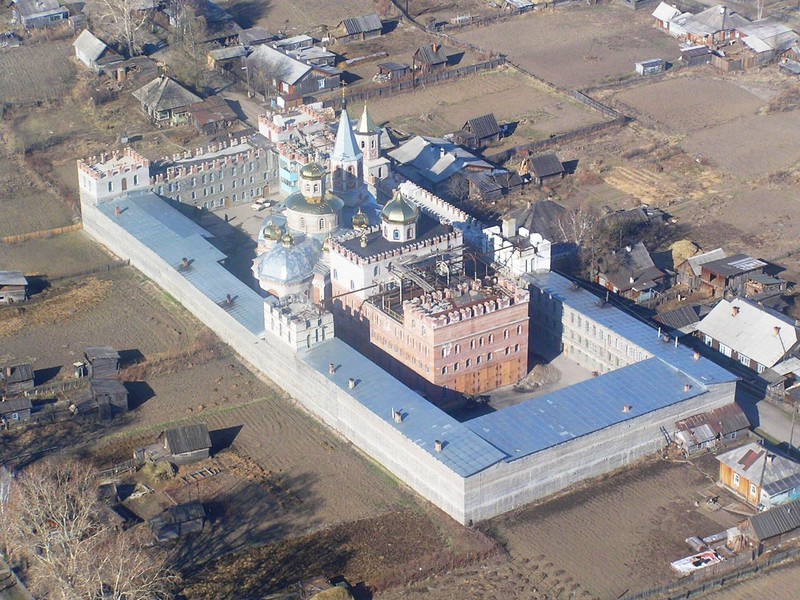 Храм Преображения господня в с.Молчановоhttp://molchanovo.cerkov.ru/, отец Сергий 89138002057Автомобильный транспортХрам Колпашевской епархии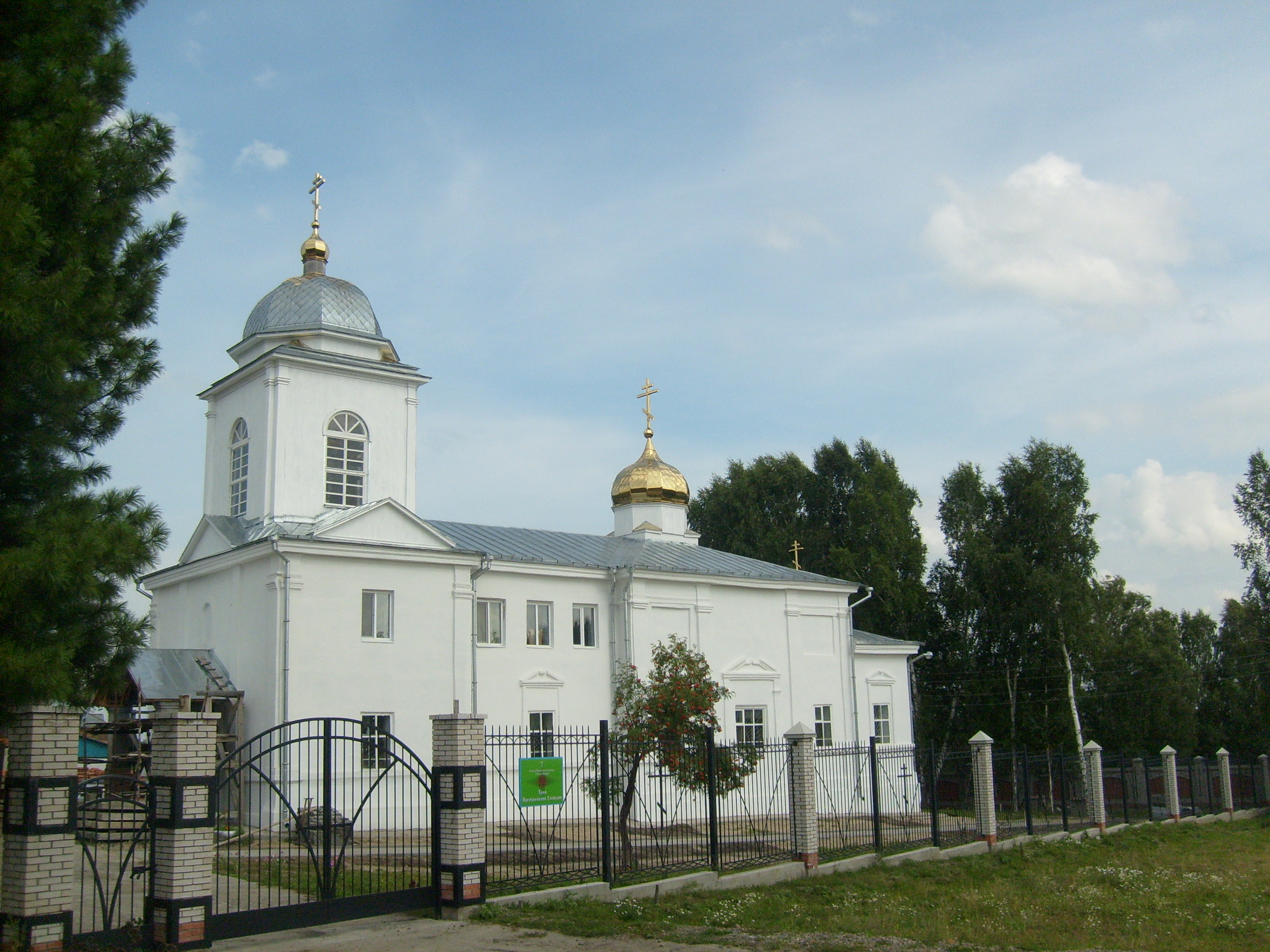 Свято-Преображенский мужской монастырь с. Большой Волок Молчановского районаhttp://volok.cerkov.ru/, от Томска  до Могочино 224 км. отец Матвей -838256-33-4-38Автомобильный транспорт, паромная переправа через р. ОбьМонастырь Колпашевской епархии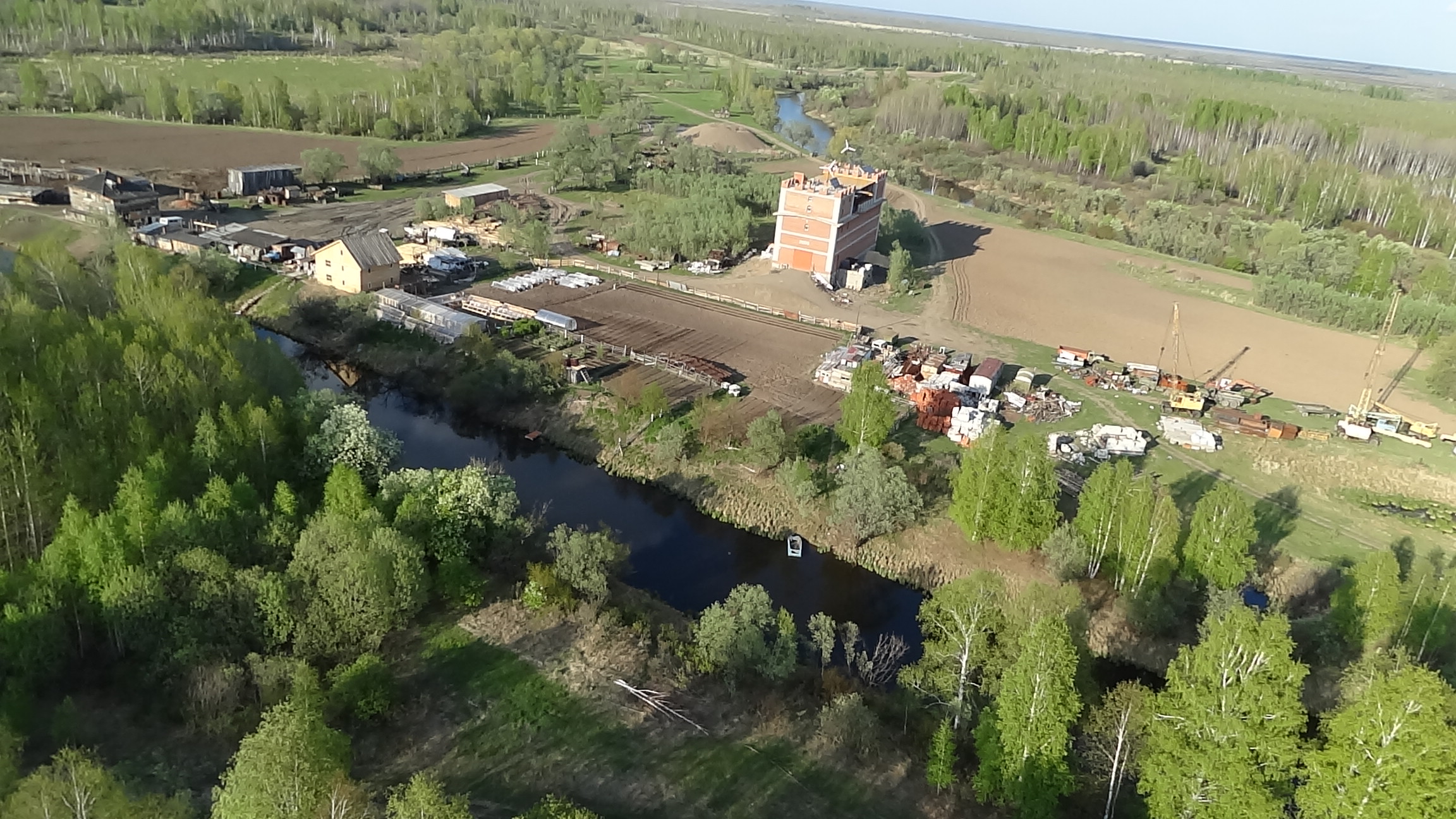 Храм Успения Божией Матери в п. Наргаhttp://narga.cerkov.ru/636346, Томская область, Молчановский район, п. Нарга, ул. Карла Маркса, 1а. eparchia@mail.ru         838256-33-5-24Автомобильный транспортКолпашевская и Стрежевская епархия (Томская митрополия)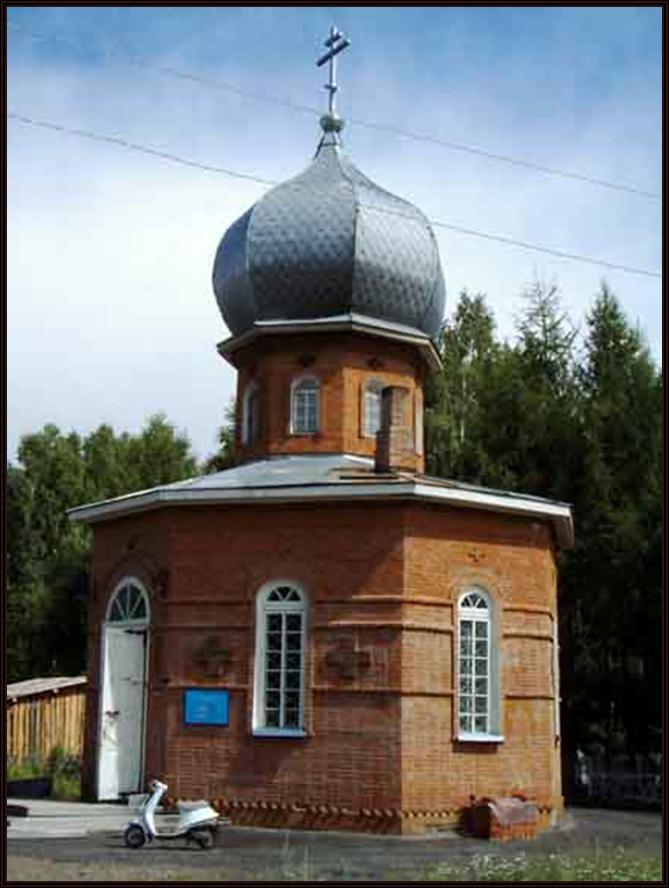 Полозовский крест(кладбище в Полозово, между Колбинкой и Татошем, находится 50 км от с. Молчаново)Костецкий  Иван Иванович   - 89234060541Автомобильный транспорт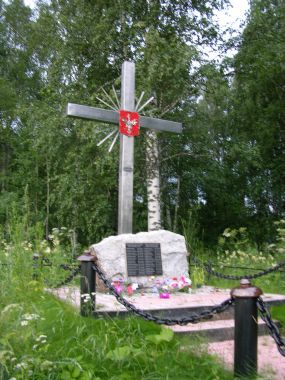 Захоронения блаженных мучениц Лаврентии Гарасымив и Олимпии Бидабывшая деревня Харск (Могочинское сельское поселение). Памятник открыт в 2007 г. на месте погребения монахинь греко-католической Церкви, умерших в ссылке за свою веру в 1952 г. блаженных мучениц - сестёр Олимпии и Лаврентии. Ежегодно совершается паломничество католических верующих из Кемерово, Новокузнецка, Новосибирска, Прокопьевска, Томска, а также Германии, Польши, Украины к могиле мучениц, которые были сосланы в далёкий, абсолютно непригодный для жизни край с тяжёлыми условиями.Автомобильный транспорт, паромная переправа через р. Обь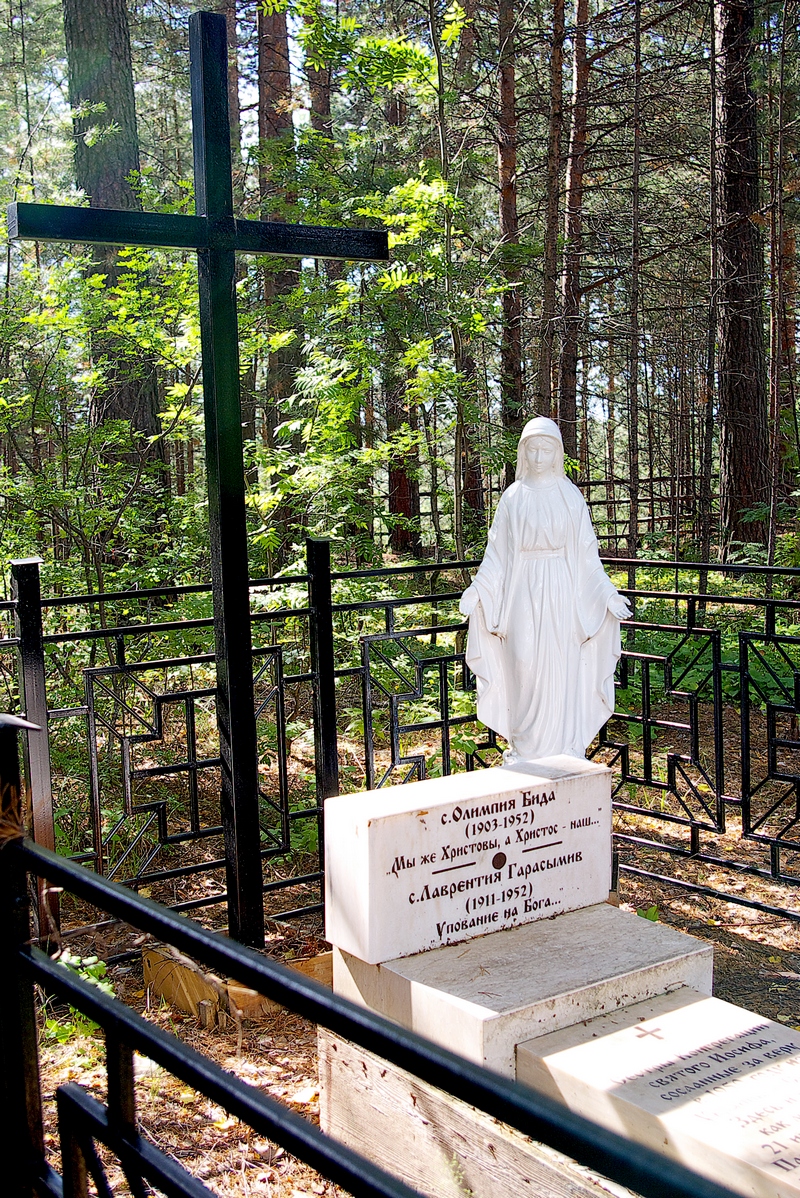 Объекты экологического туризма – таблица №5Объекты экологического туризма – таблица №5Объекты экологического туризма – таблица №5Объекты экологического туризма – таблица №5Объекты экологического туризма – таблица №5База отдыха ООО «Премудрый пескарь»8913844944489631963312с.Молчаново, на берегу р.Оби Автомобильный транспортИндивидуальный предприниматель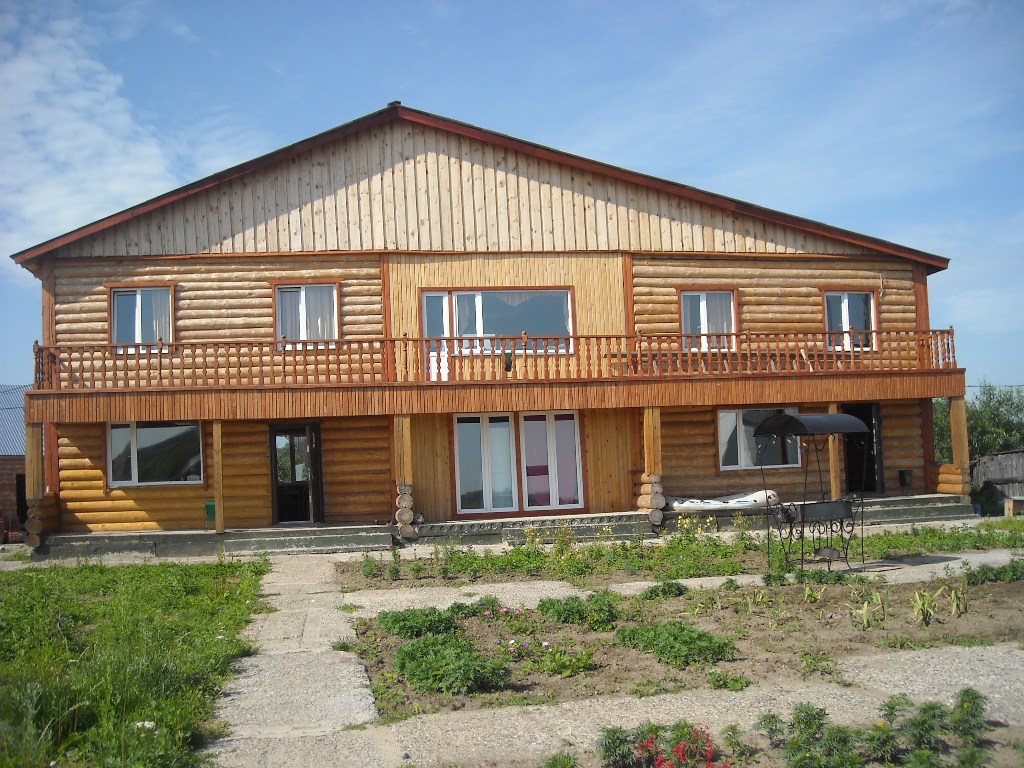 «Черкесовская заимка»8901614082489627878130В районе с.Сулзат, бывшая деревня ЧеркесовоАвтомобильный транспорт, паромная переправа через р.ОбьИндивидуальный предприниматель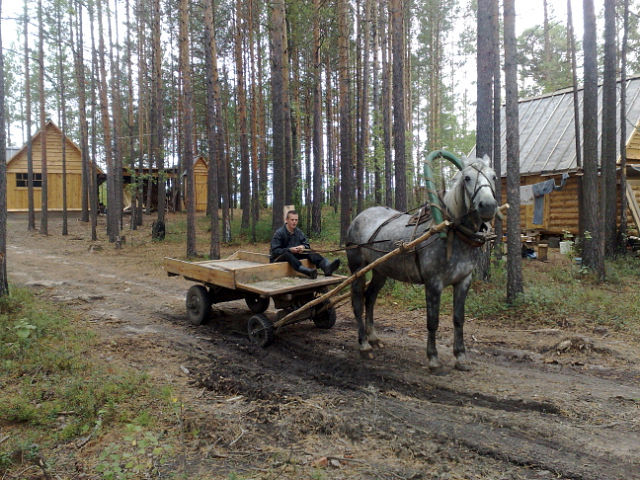 «Харская заимка»89016126221В районе с.Сулзат, бывшая деревня ХарскАвтомобильный транспорт, паромная переправа через р.ОбьИндивидуальный предприниматель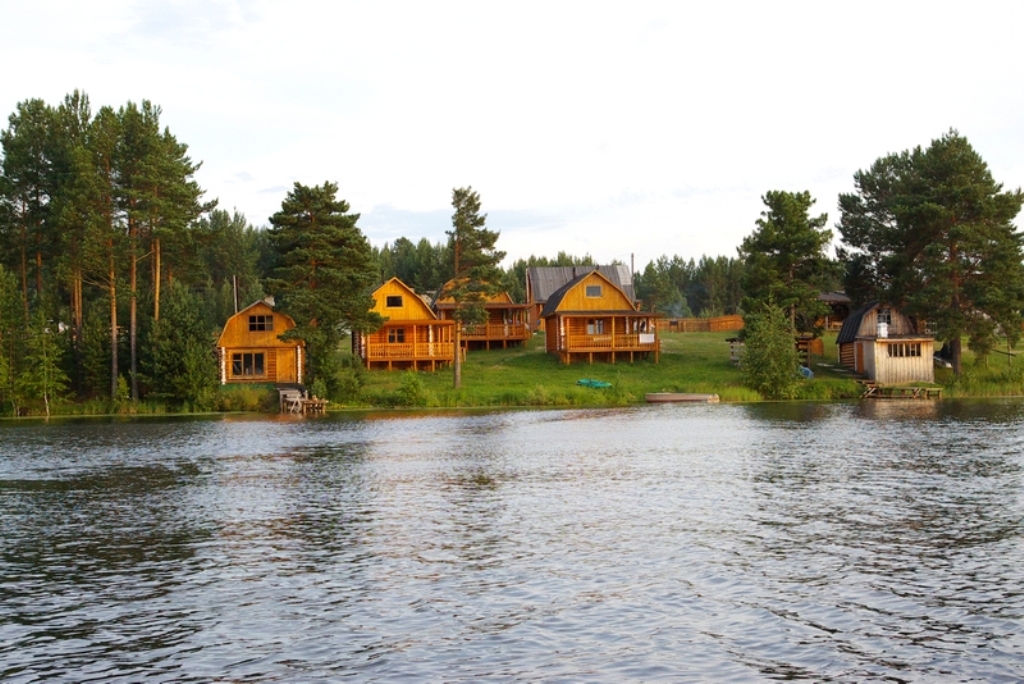 «Княжеский двор»89089550639с.Молчаново, ул.ОзернаяАвтомобильный транспортИндивидуальный предприниматель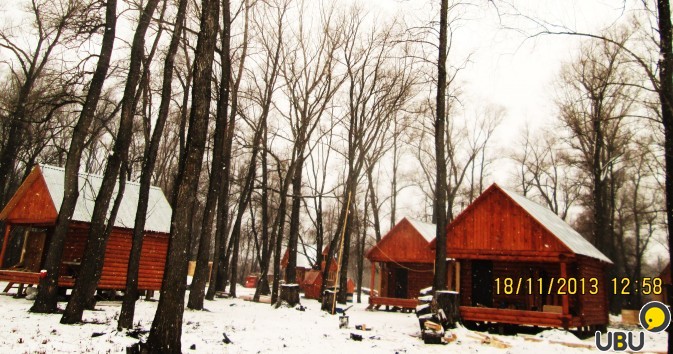 Парки отдыхаПарки отдыхаПарки отдыхаПарки отдыхаПарки отдыхаПарк мечтыЦентр, с.МолчановоАвтомобильный транспорт, паромная переправа через р.ОбьМуниципальныйСквер в с.Могочинос.МогочиноАвтомобильный транспорт, паромная переправа через р.ОбьМуниципальныйОзера Озера Озера Озера Озера Урочище «Семиозерье» В районе с.СулзатАвтомобильный транспорт, паромная переправа через р.ОбьОзеро Токовое с.МолчановоАвтомобильный транспортМузеи Музеи Музеи Музеи Музеи Музей А.С.Пушкина с. Могочино, ул.Советская,8Автомобильный транспорт, паромная переправа через р. Обь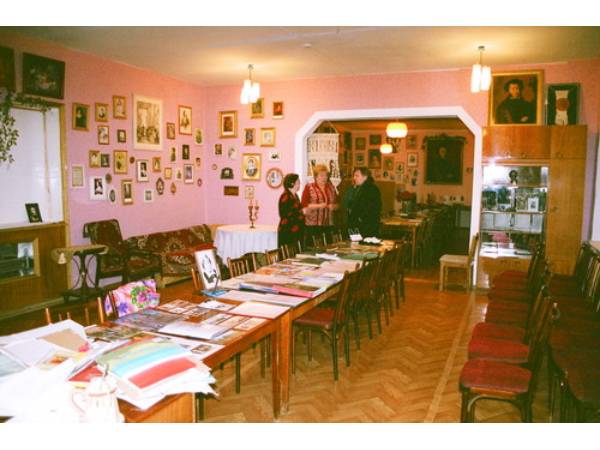 Музей истории Молчановского района с. Молчаново, ул.Димитрова,15Автомобильный транспорт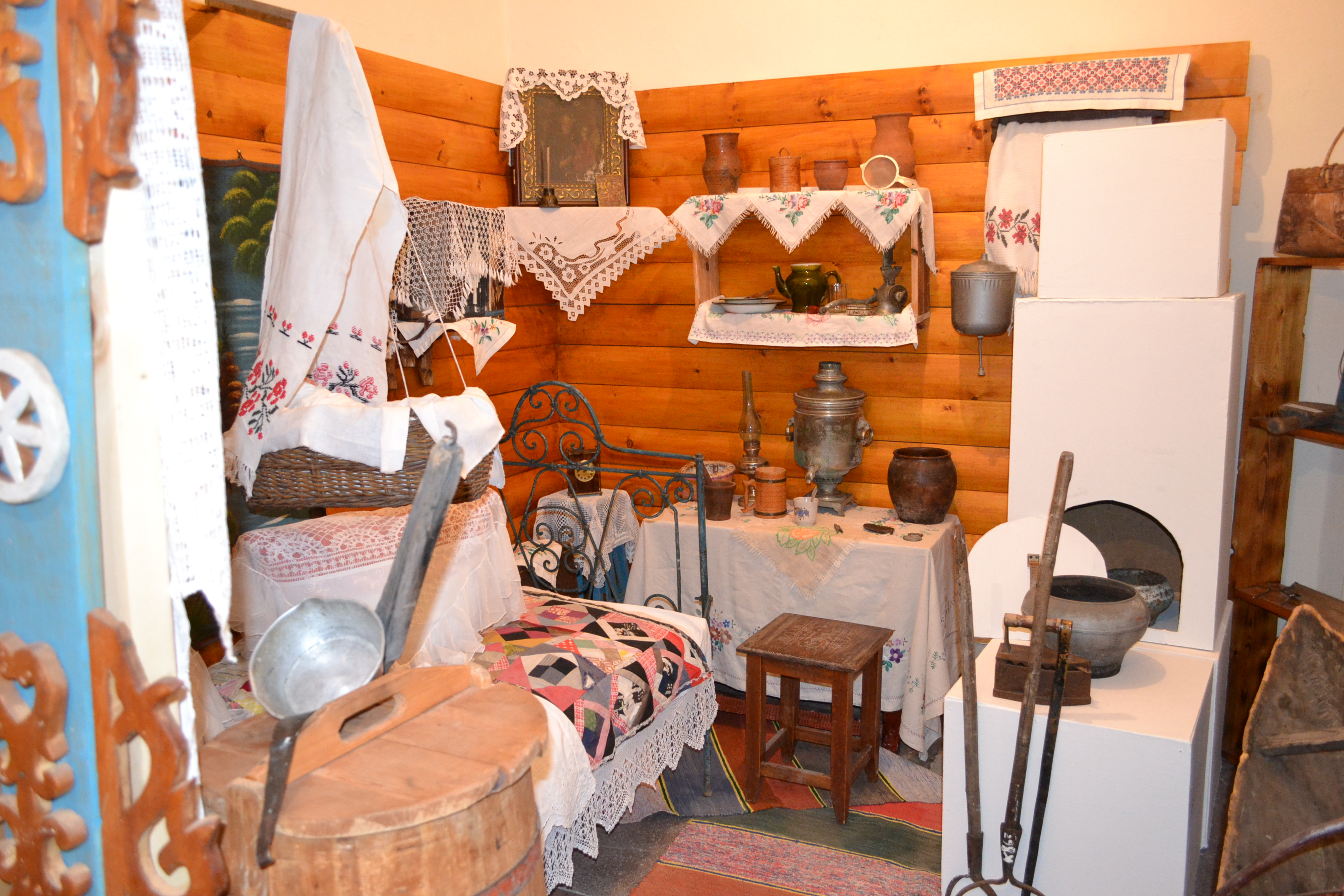 Музей «Поиск» при Молчановской школе №1 с. Молчаново, ул. Димитрова, 78Автомобильный транспорт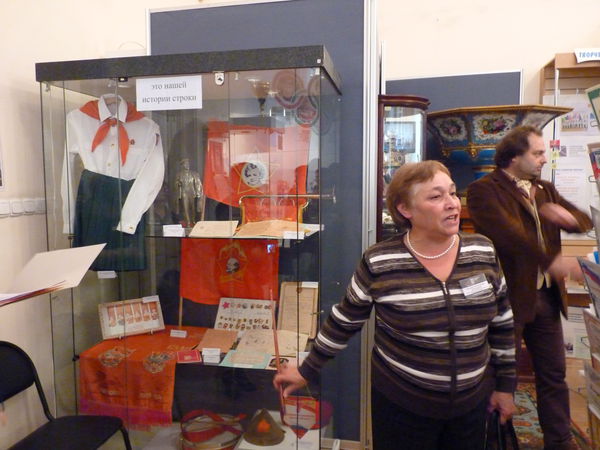 Музей образования при Молчановской школе №2   с. Молчаново, ул.Спортивная, 2Автомобильный транспорт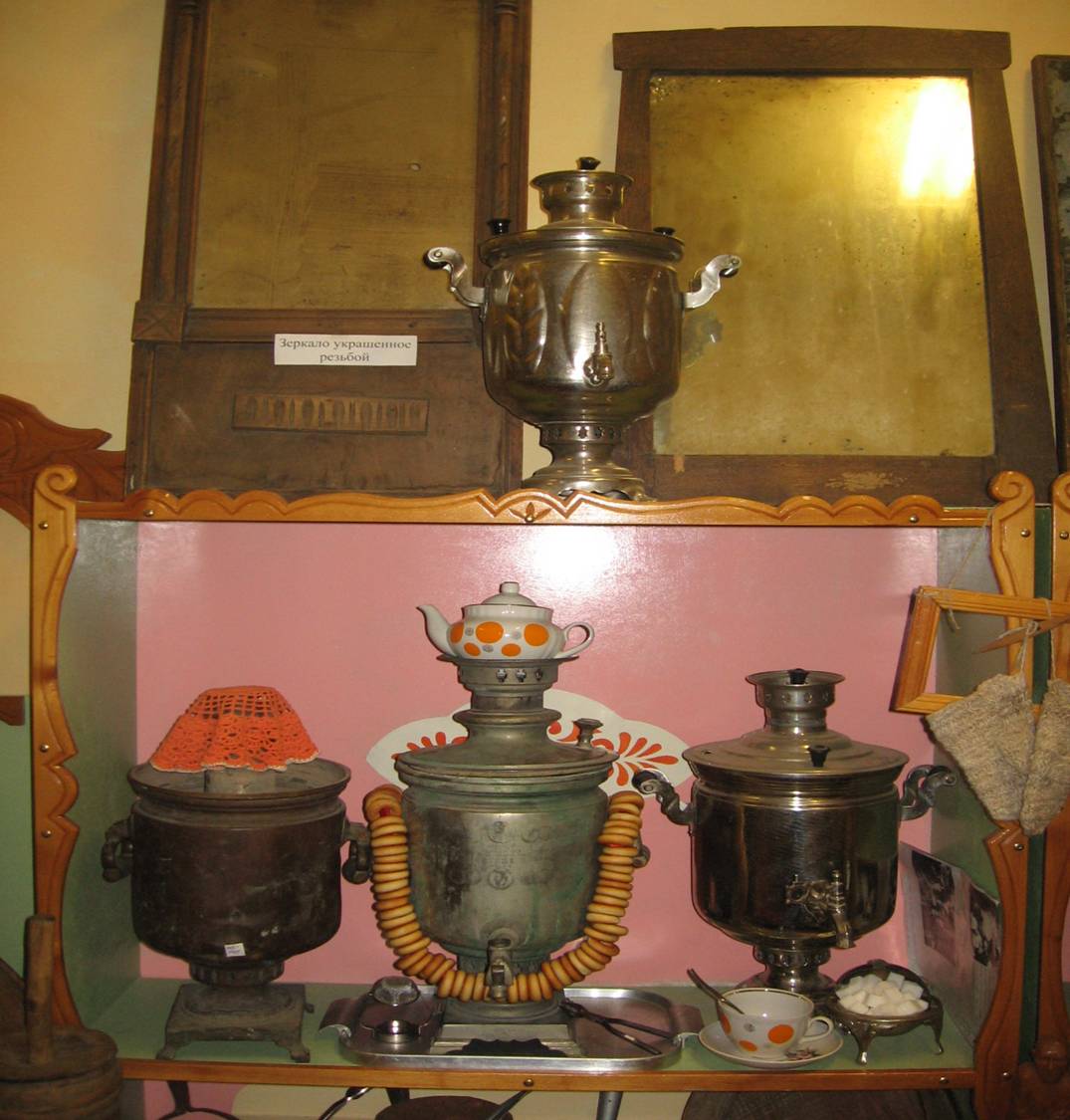 Археологические памятники культурыАрхеологические памятники культурыАрхеологические памятники культурыАрхеологические памятники культурыАрхеологические памятники культурыРелкинская культураНаходится на мысу левобережной надпойменной террасы р.Оби, на окраине с.Молчаново, слева от устья р.Почанги, 38 курганных насыпей. Памятник открыт в 1947 г. Е.В.Пеняевым, В.С.Синяевым и А.И.Уваровым. Автомобильный транспорт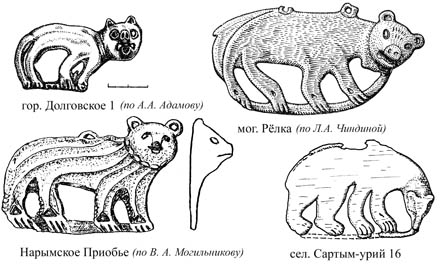 Остяцкая культурасМолчаново, в 1,5-2 км к югу с.Молчаново, расположен останец левого коренного берега р.Оби в форме полумесяца высотой 50 метров с местным названием «остяцкая Гора», удаленный от современного русла реки на км. При раскопках поселений и городища в 1955 г. А.П.Дульзоном и в 1963 1964 г.г. В.И. Матющенко найдена керамика разных переходов от поздней и бронзы к раннему железу. Автомобильный транспорт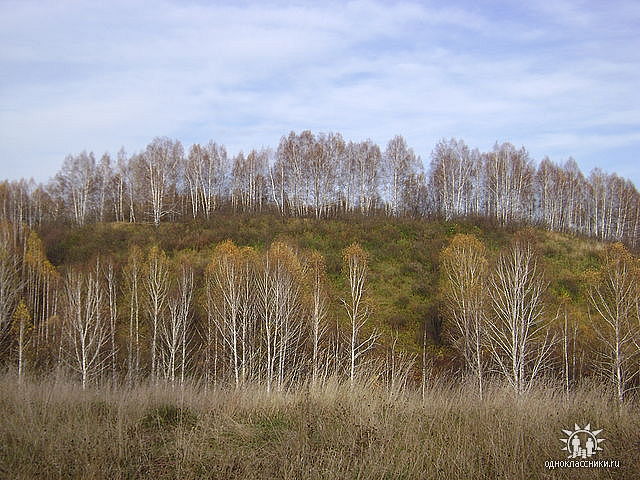 Селище Пудангское IIРазвитое средневековье. 3,9 км к С от устья р.Пуданга на ее левом берегу. Правобережье р.ЧулымАвтомобильный транспорт, паромная переправа через р. Обь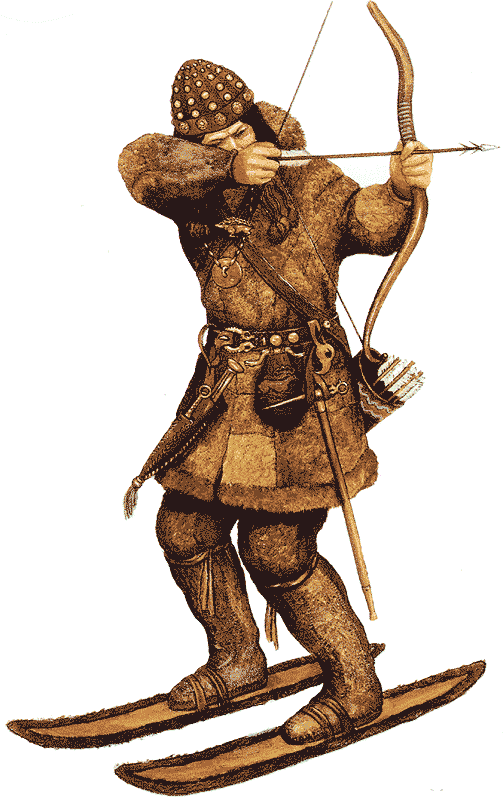 Городище  Пудангское IПозднее средневековье. 3 км к СЗ от устья р.Пуданга на ее левом берегу. Правобережье р.ЧулымАвтомобильный транспортКурганная группа Пудангская XV-XVI вв. 3,8 км к СЗ от устья р.Пуданга на ее левом берегу. Правобережье р.ЧулымАвтомобильный транспортКурганная группа Пудангская IVXV-XVI вв. 1,5 км к СЗ от устья р.Пуданга на ее левом берегу. Правобережье р.ЧулымАвтомобильный транспортСелище Нижнефедоровское IРасположена на левом берегу р.Обив 0,4-0,5 км к югу от д.Нижняя Федоровка, недалеко от протоки Осиновой. На одноименной гриве залегают 11 курганов. В 1977 г, А.И.Бобровой удалось вскрыть один курган, остальные разрушены старыми силосными ямами. Автомобильный транспортСелище Нижнефедоровское IIXVI-XVI вв. 0,57 км к З от д.Нижняя Федоровка. Левобережье р.ОбьАвтомобильный транспортСелище Нижнефедоровское IIIXVI-XVI вв. 0,73 км к З от д.Нижняя Федоровка. Левобережье р.ОбьАвтомобильный транспортСелище Нижнефедоровское IVXVI-XVI вв. 0,85 км к З от д.Нижняя Федоровка. Левобережье р.ОбьАвтомобильный транспортИсторический объектИсторический объектИсторический объектИсторический объектИсторический объектПарк памяти в с.Молчаново с. Молчаново. Создан в 1987 г. силами многих людей. Плиты с фамилиями погибших в Великой Отечественной войне, в Афганистане, Чеченской республике, расположены в виде гвардейской ленты. Парк Памяти окружен березами - это символ Родины. В центре горит вечный огонь, возвышается серебристый пилон с красной звездой, символизирующий штык от солдатской винтовкиАвтомобильный транспорт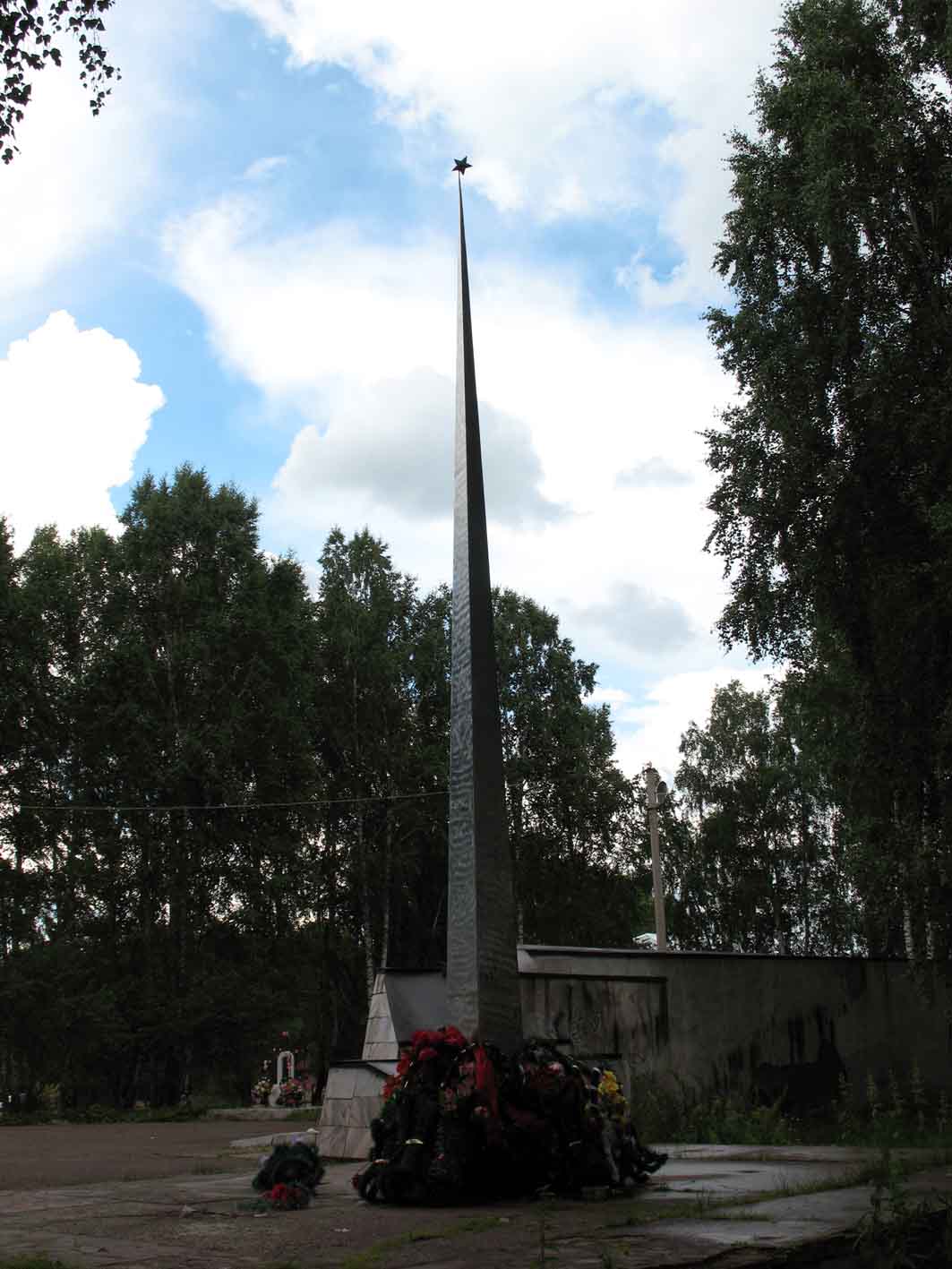 Объекты культурного наследия, стоящие на государственной охранеОбъекты культурного наследия, стоящие на государственной охранеОбъекты культурного наследия, стоящие на государственной охранеОбъекты культурного наследия, стоящие на государственной охранеОбъекты культурного наследия, стоящие на государственной охранеПервая земская больница, в которой скончался революционер-большевик И.И. Валиков (1916 г.) в с. Молчановос. Молчаново,ул. Димитрова, 38объект в аварийном состоянии, с декабря 2012 г. не используетсяАвтомобильный транспорт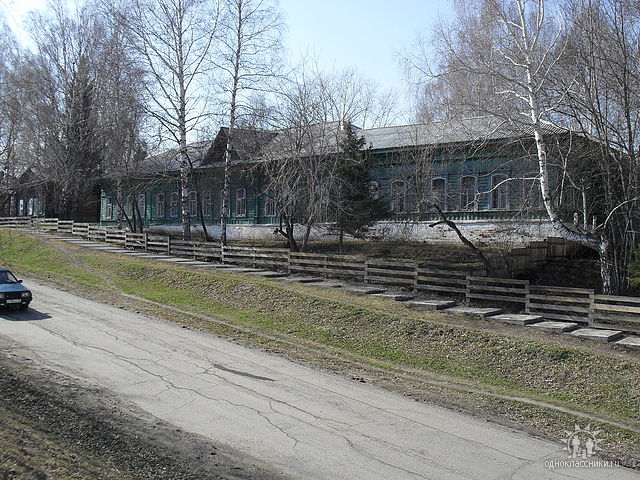 Дом, в котором жил в ссылке Карл Юлий Христианович Данишевский (1915-1916 гг.)  в с. Молчановос. Молчаново, ул. Советская, 22;Частное домовладение, объект в ветхом состоянииАвтомобильный транспорт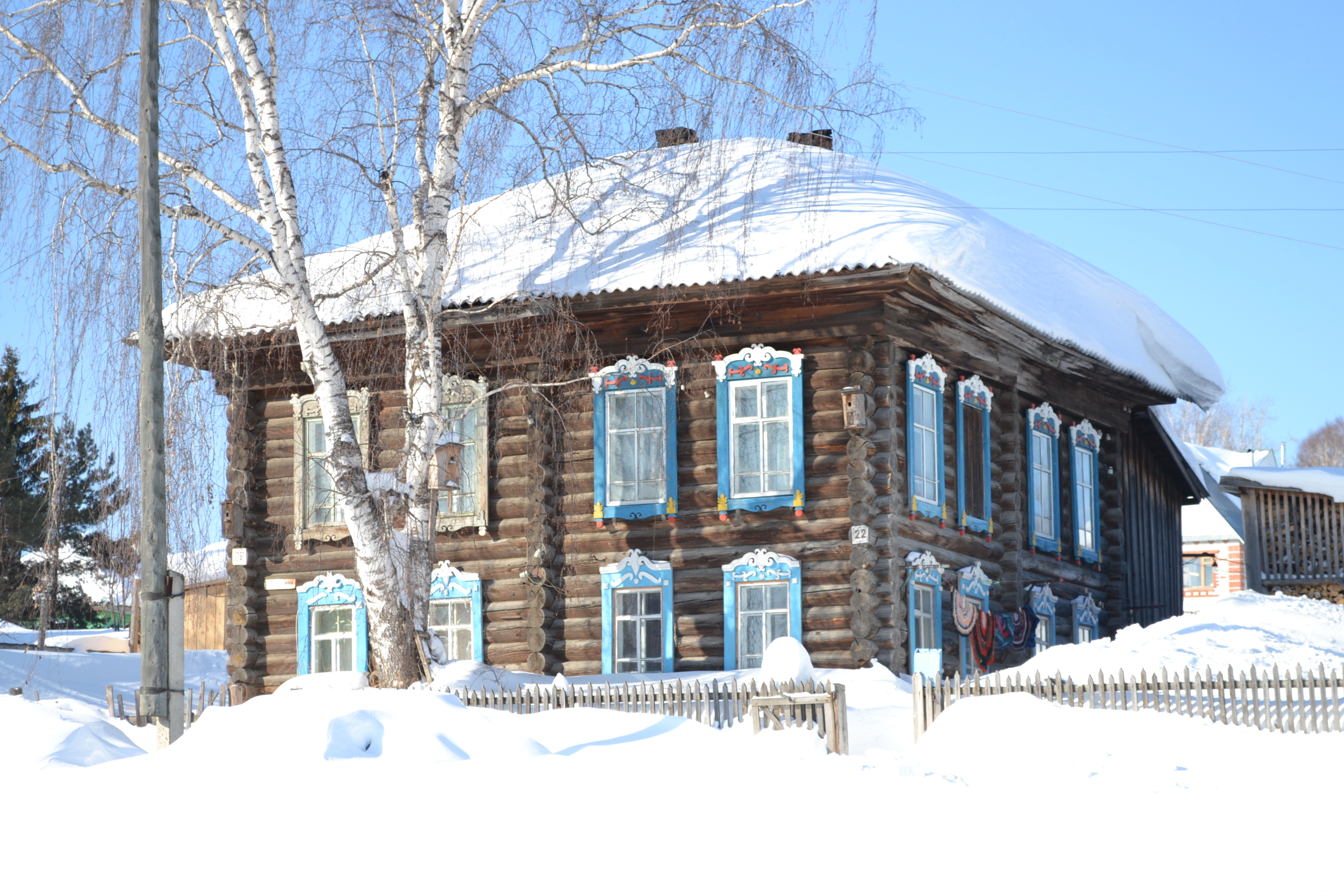 Братская могила жертв колчаковского террора(1919 г.) , в с. Молчановос. Молчаново  (пересечение улиц Димитрова, Советская, за церковью);Объект в удовлетворительном состоянииАвтомобильный транспорт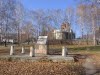 Название/типМесторасположение, расстояние от областного центра, транспортная доступность Описание* Статус, принадлежность Фото*1 2 3 4 Зоологический заказник «Верхне-Соровский»196 км. - расстояние от областного центра.Центр - с. Молчаново Молчановского района. Площадь 20 тыс. га в следующих границах: Северная - от пересечения дороги на оз. Кузулдай по левому берегу р. Кудрина до северного берега оз. Теульто (включая оз. Теульто), далее на восток до границы квартала 61 Молчановского лесничестваОрганизован в 1967 году. Ценные в хозяйственном, научном и культурном отношении видов животных: лось, медведь, глухарь, рябчик, тетерев, белая куропатка, ондатра, бобр, норка, выдра, белка, горностай, заяц-беляк, колонок, лисица, рысь, хорь, барсук, соболь, росомаха, водоплавающие птицы, а также виды птиц, занесенных в Красные книги СССР и РСФСР: орлан-белохвост, черный аист, скопаГосударственный областного значения,(федеральный статус охраны)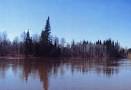 Зоологический заказник "Карегодский"240 кв. - расстояние от областного центра. Центр - с. Сулзат Молчановского района. Площадь 30 тыс. га в следующих границах: Северная - от устья Нижне-Стреженской старицы вверх по левому берегу р. Чулым до устья старицы Семушкиной. Восточная - по старице Семушкиной до восточной просеки квартала 6 Обско - Чулымского лесничества Молчановского лесхоза и далее на юг по восточным просекам кварталов 6, 18 того же лесничества. Затем по лесовозной дороге через кварталы 36, 52 на юг до свертка дороги на оз. ТюнглапИз-за большого количество озер, на территории Карегодского заказника проживают ондатры, выхухоли. Порой кажется, что ондатра здесь – самый почитаемый житель. Встречаются также лоси, косули. Заповедная зона занята лесами, преимущественно хвойными, но попадаются и лиственные растения. Самые распространенные из них – кедр, сосна, ясень, дуб. Обращает внимание и большое количество грибов. Встречается также растительность, характерная для экосистем болот и влажных местностейГосударственный областного значения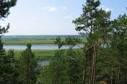 Кедровик экологической тропыд.Майково. На основе областного ботанического памятника природы возле д.Майково еще 20 лет назад создана экологическая тропа протяженностью 3,5 км. Пройдя этот маршрут, можно ознакомиться с растительным и животным миром Молчановского края, с водными и рыбными ресурсами р.Каймас. Кедровник, по которому проходит маршрут, занимает площадь 150 га, имеет оздоровительное, культурно-просветительское и экологическое значение. Возраст кедров 120-140 лет, они плодоносящие. Из других пород на территории кедровника встречаются сосна, пихта, ель, лиственница, береза, осина.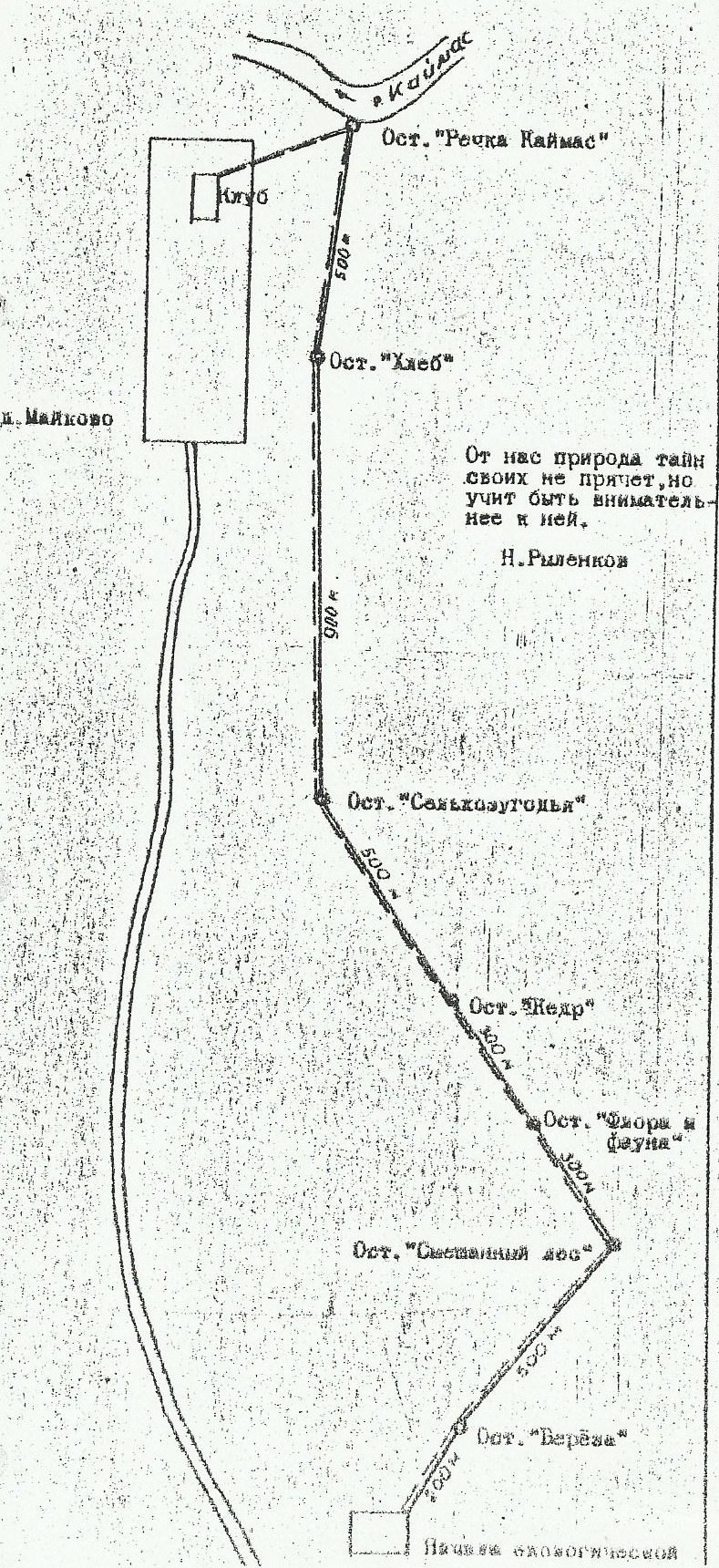 ПутеводительПрогрессовский прудТунгусовское поселениеПриродно- антропогенный комплекс, созданный в хозяйственных целях, эстетически привлекательная рекреационная зона. Водоем расположен в бассейне р.Большой Татош. 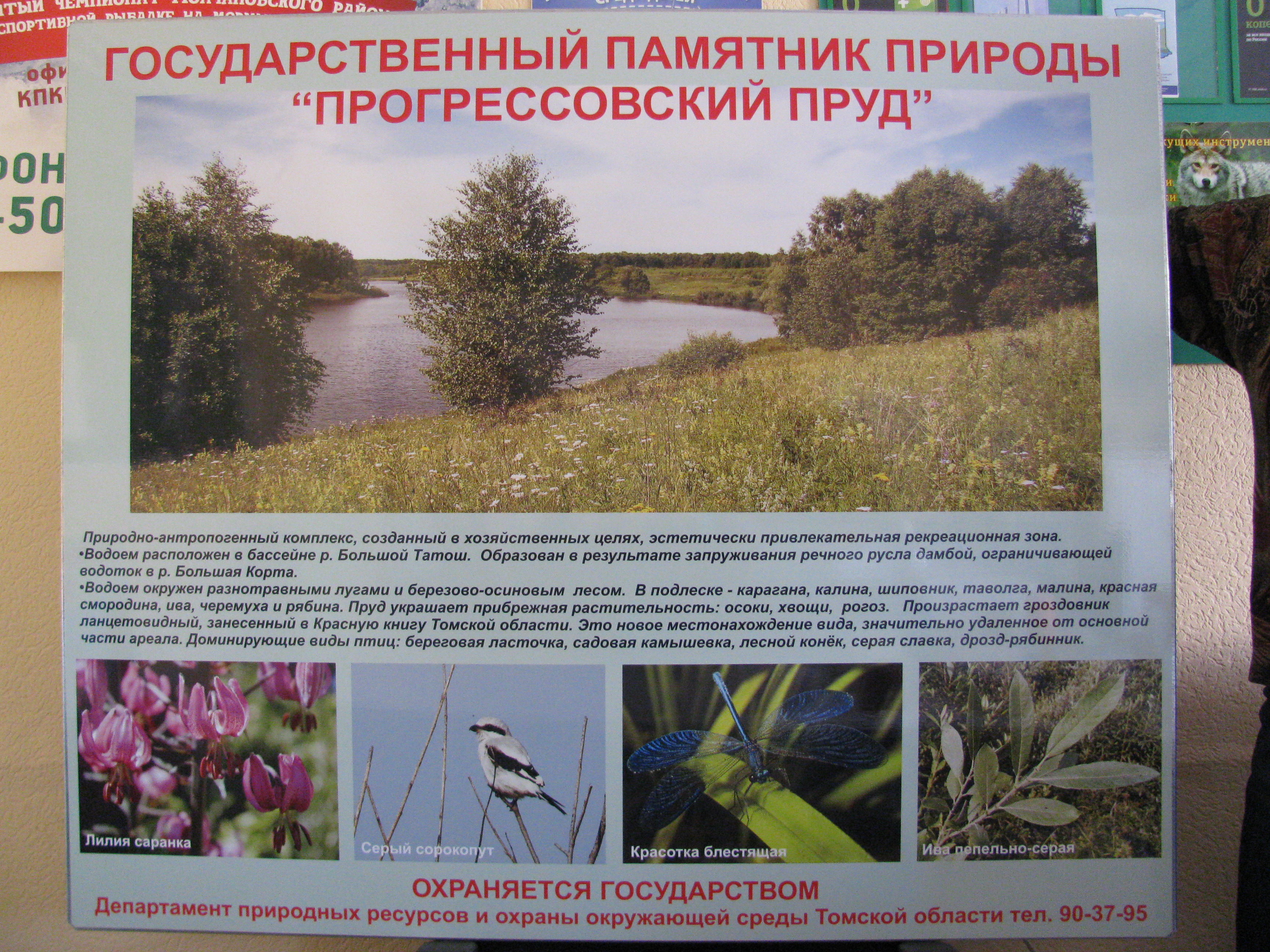 Амбарцевские обнажения на левом берегу Оби, напротив бывшей д.АмбарцевоУникальность геологического памятника природы заключается в большом скоплении ископаемой флоры четвертичного периода и наличии эрозионной формы рельефа. Представляет большой интерес для палеонтологических исследований, имеет учебное значение. 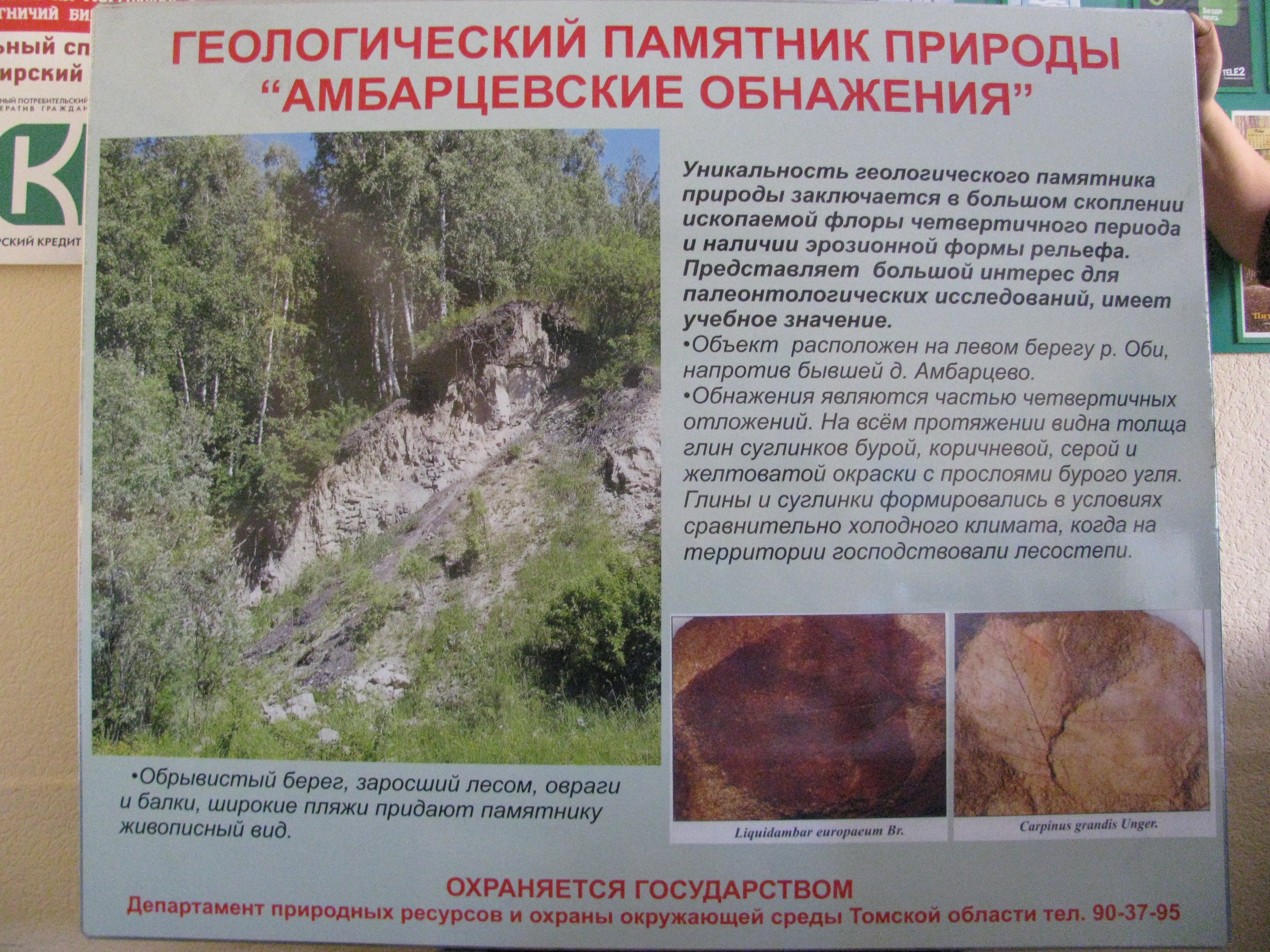 Тунгусовская рощас.ТунгусовоЖивописная рекреационная территория, поддерживающая социально-экономические интересы местного населения, способствует сохранению биологического разнообразия приобских лесов, несет водоохранную функцию    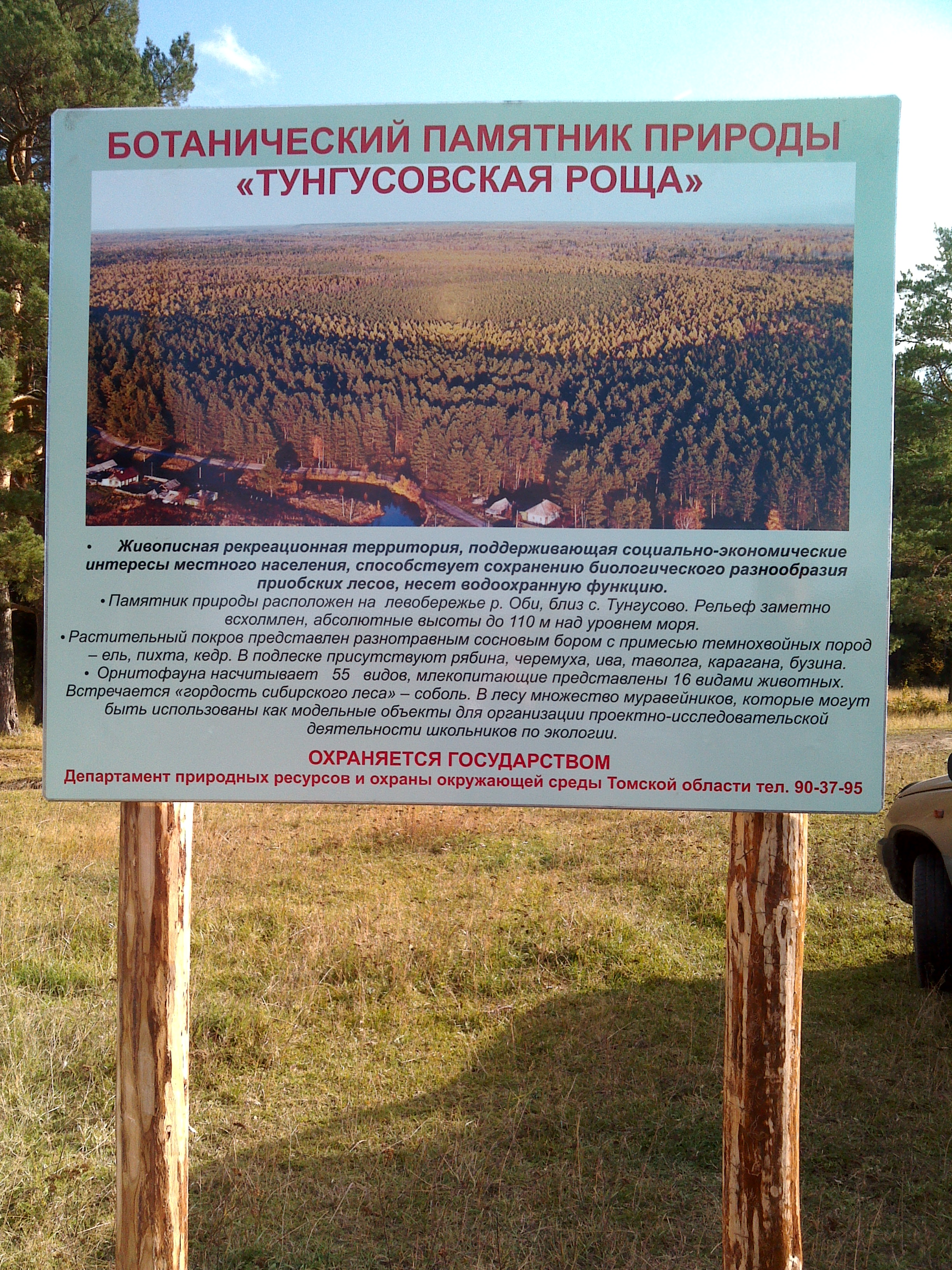 оз.Колмахтонс.МолчановоОзерный комплекс находится в зоне миграционного коридора перелетных птиц и представляет интерес как место гнездования большого количества видов разных экологических групп. С точки зрения сохранения биологического  разнообразия важно, что здесь обитает самая северная из известных микропопуляция  выхухоли. 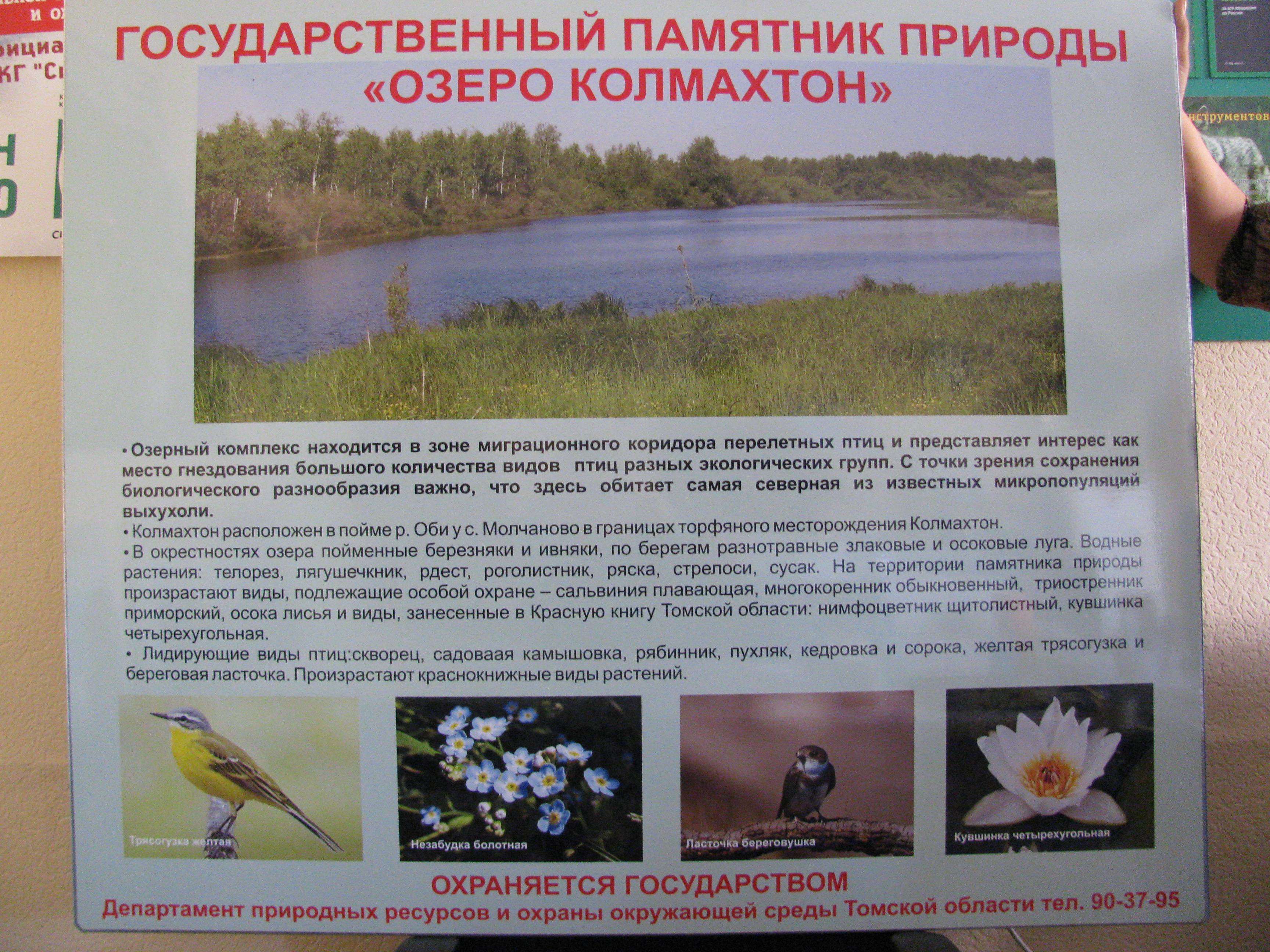 Суйгинский лесопаркВ границах Могочинского и Суйгинского сельских поселенийБотанический памятник природы, основан в 2014 году. Его площадь 2902 га. Здесь сохранились эталонные участки сосновых лесов, богатые ягодами и грибами, верховые и переходные болота и живописные озера. В нем обитают 82 вида птиц, отмечаются редкие виды, занесенные в Красную книгу Томской области и России. Лесопарк населяют 30 видов млекопитающих, 3 вида земноводных и 2 вида пресмыкающихся. Уникальна данная местность и с археологической точки зрения. На территории размещается не менее 40 памятников археологии.Разработан маршрут эколого-археологической тропы «Медвежий угол».Областного значения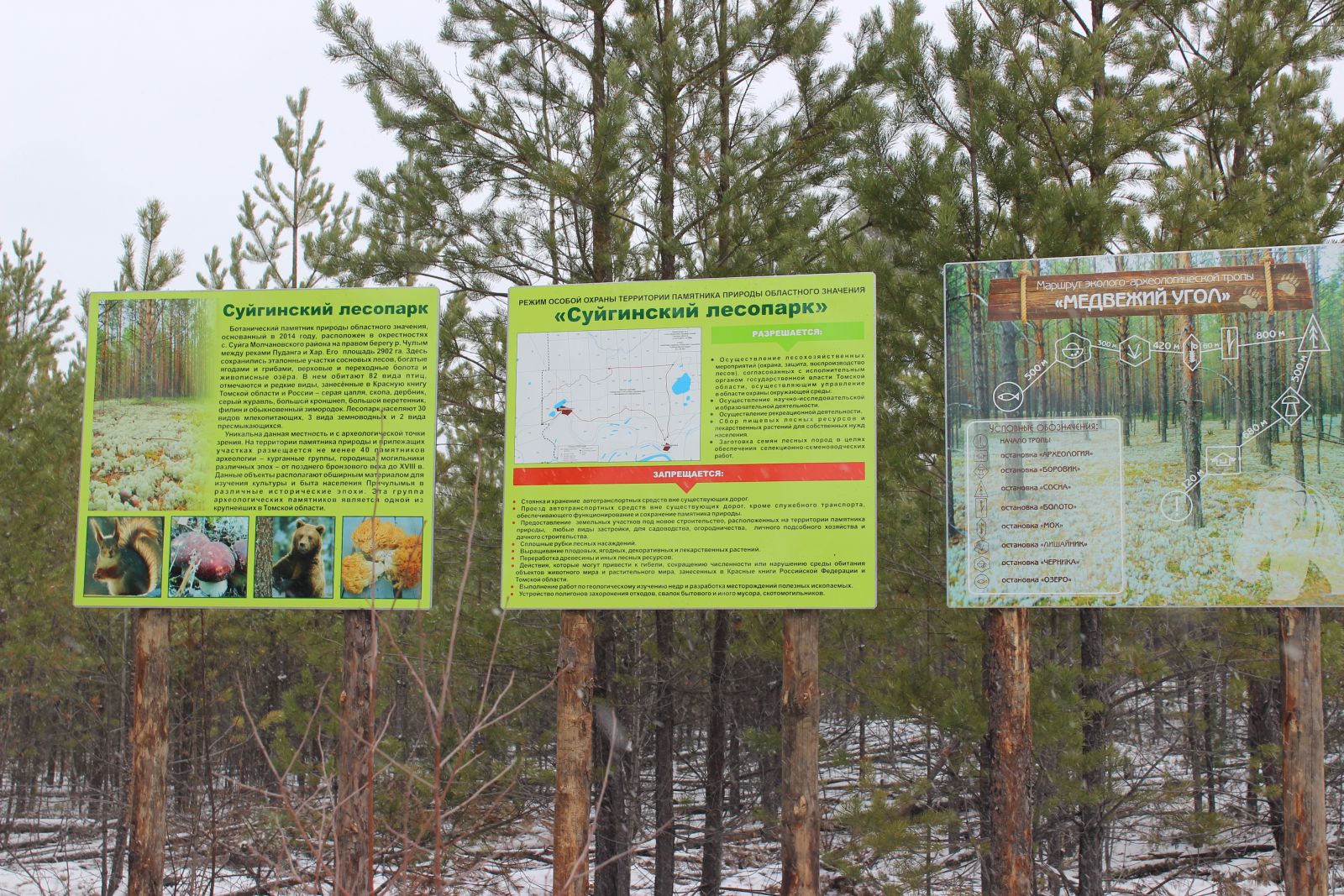 Название/типАдрес,телефон, факс, e-mail, сайт  Описание Кол-во мест Территория, км2. Состояние Статус, принадлеж-ность 1 2 3 4 5 6 7 Например (выбрать нужное):- Курорт - Санаторий- Профилакторий- База отдыха- Оздоровительный лагерь- Оздоровительный центр- Водо-, грязелечебница- Пансионат и др. в т.ч., основной вид деятельности; профиль и направленность; период функционирования (круглогодично, сезонно (указать сезон));используемые лечебные факторы и др.;указать среднегодовое количество обслуженных посетителейв т.ч., указать год создания или реконструкции;Название/типАдрес,телефон, факс, e-mail, сайт  Описание Состояние Статус, принадлежность 1 2 3 4 5 Например, (выбрать нужное):- Горнолыжная трасса- Лыжная база- Водные маршруты (или возможность создания)- Пешеходные маршруты (или возможность создания)- Стационарный полевой лагерь- Легкоатлетический  стадион- Крытый спортивный зал- Плавательный бассейни др.в т.ч. год строительства или реконструкции;транспортная доступность;оборудование; и др.указать среднегодовое количество посетителей, чел.в т.ч. возможность использования в туристских целяхНазвание/типАдрес,телефон, факс, e-mail, сайтОписание. Условия размещения, питанияКол-во местСостояниеПринадлежность123456База отдыха ООО «Премудрый пескарь»89138449444http://www.tomsk.ru09.ru/blog?subaction=view&id=102, рыбалка, прогулки на катере, питание, баня, душ, стиральные машины, спортивная площадка (снегоходы, лодки, катера в наличии).(особняк)6 номеров /12 мест;два дома/13 местСанузел в помещениис.Молчаново,ул.Береговая, д.4 база отдыха, расположенная на берегу реки Оби. Закрытая территорияСтоимость проживания 1000 рублей в сутки без питания, 2500 рублей с завтраком и ужином«Черкесовская заимка»89627878130http://www.cherkesovo.su/ Хутор расположен вдалеке от городов и деревень. До ближайшей деревни – 25 км. До г.Томска – 290 км. баня, свежий воздух, энергетическая пирамида, (в наличии снегоход и вездеход) рядом чистое озера5 домиков /30 местТуалет на улице Молчановский районБывшая деревня ЧеркесовоСтоимость проживания  1000 рублей в сутки без питания с одного человека«Харская заимка»89069546568Хутор расположен вдалеке от городов и деревень. До ближайшей деревни – 15 км. До г.Томска – 290 км. баня, свежий воздух4 домика/30 местТуалет на улицеМолчановский районЗаимка расположена непосредственно на берегу таежного озера «Большое Порульто».Стоимость проживания  1000 рублей в сутки без питания с одного человека«Княжеский двор»8904998525489521814157Беседка, баня, свежий воздух, в 100 метрах р.Обь 5 домиков/15 местТуалет на улицес.Молчаново, ул. Озерная, 21Название/типАдрес,телефон, факс, e-mail, сайт, Ф.И.О. настоятеляОписание исторической ценности Транспортная доступность, площадь территории, км2 Готовность к приему туристов* 1 2 3 4 5 Храм Преображения господня в с.Молчановоhttp://molchanovo.cerkov.ru/строительство храма началось в 1855 году, закончилось в 1859 г. Храм в Молчаново каменный с деревянными куполами и колокольнею, довольно вместительный. В церкви имеется библиотека. Книги старого времени хорошо переплетены, с золотым теснением на корешках».Автомобильный транспортСвято-Никольский женский  монастырь с.Могочиноhttp://mogochino-volok.ru/место, где проживает порядка 600 человек, которое привлекает большое число паломников, приезжающих с разных областей. В монастыре достаточно мощная строительная архитектура (2 храма, школа, трапезная, монастырь, гостиница, подсобные помещения)Автомобильный транспорт, паромная переправа через р. Обь, от г. Томска до с. Могочино 224 км.Наличие услуг размещения, питания;количество обслуженных посетителей (чел.)  250 человек в месяцСвято-Преображенский мужской монастырь с. Большой Волок Молчановского районаhttp://volok.cerkov.ru/таежная деревня Волок в перспективе должна стать духовным центром Сибири. Здесь строится новый мужской монастырь, к которому со временем планируют присоединить женский монастырь. Главная проблема – отсутствие обеспечивающей инфраструктурыАвтомобильный транспорт, паромная переправа через р. ОбьХрам Успения Божией Матери в п. Наргаhttp://narga.cerkov.ru/636346, Томская область, Молчановский район, п. Нарга, ул. Карла Маркса, 1а. eparchia@mail.ru              838256-33-5-24   Храм построен в августе 1999 года. 28 августа 1999 года Великое освящение храма совершил епископ (ныне митрополит) Ростислав (Девятов).             Приход проводит просветительские книжные выставки ко Дню Православной книги, к Дням славянской письменности и культуры. На Рождество Христово и Пасху в Доме-интернате престарелых и инвалидов, расположенном на территории поселка,  вместе с администрацией проводятся концерты с участием детей из монастырской школы.Автомобильный транспортПолозовский крест (кладбище в Полозово, между Колбинкой и Татошем, находится 50 км от с. Молчаново)Костецкий  Иван Иванович   - 89234060541Памятник жертвам политических репрессий - 33 жителям бывшей д. Полозово Молчановского района - жертвам польской операции НКВД в 1938 г. Надпись "Полякам, сынам земли томской, замученным НКВД в 1938 году, - потомки и соотечественники" (на польском и русском языках), ниже - 33 фамилии с датами рождения и расстрела. Установлен в 2003 г. По инициативе охотоведа А.И. Костецкого, потомка репрессированногоАвтомобильный транспортЗахоронения блаженных мучениц Лаврентии Гарасымив и Олимпии Бида (бывшая д.Харск)Шеркунов Александр Иванович89138097765Памятник открыт в 2007 г. на месте погребения монахинь греко-католической Церкви, умерших в ссылке за свою веру в 1952 г. блаженных мучениц - сестёр Олимпии и Лаврентии. Ежегодно совершается паломничество католических верующих из Кемерово, Новокузнецка, Новосибирска, Прокопевска, Томска, а также Германии, Польши, Украины к могиле мучениц, которые были сосланы в далёкий, абсолютно непригодный для жизни край с тяжёлыми условиями.Автомобильный транспорт, паромная переправа через р. ОбьНазвание/тип Адрес,телефон, факс, e-mail, сайт организатораОписание Одновременный прием (чел.), продолжительность дней Организаторымероприятия 1 2 3 4 5 «Крещение» - 19 января  Бояджян Наталья Александровна, 838256-23-2-00,всенародное купание в прорубях500/1Бояджян Наталья Александровна, 838256-23-2-00,Гензе Андрей Леонидович – Молчановское сельское поселение 83825621-5-85«Масленица»  (по церковному календарю последнее воскресенье перед великим постом);Бояджян Наталья Александровна, 838256-23-2-00, народное гуляние, сжигания чучела, катание на лошадях, взятие столба 1000/1Бояджян Наталья Александровна, 838256-23-2-00,«Вечерки»,  «Покров - подари женихов» Бояджян Наталья Александровна, 838256-23-2-00,сборы клубов по увлечениям(Обряды наших бабушек) по календарю50/1Бояджян Наталья Александровна, 838256-23-2-00,Новый год Бояджян Наталья Александровна, 838256-23-2-00,народное гуляние, катание на санях, хороводы, игры, аттракционы1000/1Бояджян Наталья Александровна, 838256-23-2-00,Праздник села Бояджян Наталья Александровна, 838256-23-2-00,народное гуляние (каждое последнее воскресенье июня, но сейчас перенесено на 18 августа, связано с Молчановской церковью Преображения Господня)1000/1Бояджян Наталья Александровна, 838256-23-2-00,Юбилеи образования района – 4 сентября 1924 г. Бояджян Наталья Александровна, 838256-23-2-00,(через каждые  10 лет) в 2014 г – праздновали 90 лет району2000/1Бояджян Наталья Александровна, 838256-23-2-00,Администрация Молчановского района –Управляющий делами -838256-21-0-07«Праздник Гриба» в с.Молчаново, Бояджян Наталья Александровна, 838256-23-2-00,в августе – в честь урожая белых грибов500/1Бояджян Наталья Александровна, 838256-23-2-00,Активное долголетие Бояджян Наталья Александровна, 838256-23-2-00,фестиваль районных клубов старшего поколения (первая суббота октября);400/1Бояджян Наталья Александровна, 838256-23-2-00,Совет Ветеранов  - Демьянова Елена Алексеевна  8 960 972 0530«Рождественские встречи»  Бояджян Наталья Александровна, 838256-23-2-00,районный фестиваль детского творчества (воскресенье в середине января);400/1Бояджян Наталья Александровна, 838256-23-2-00,Васильчук Наталья Николаевна 838256-21-6-54«Весенняя капель» Бояджян Наталья Александровна, 838256-23-2-00,районный фестиваль детского творчества (воскресенье в конце марта)400/1Бояджян Наталья Александровна, 838256-23-2-00,Васильчук Наталья Николаевна 838256-21-6-54День рыбака -  октябрьУсова Екатерина Александровна  838256-22-4-36Межрегиональный конкурс любителей рыбалки500/2Усова Екатерина Александровна  838256-22-4-36Вид ремесла, промысла (в том числе включенные в реестр нематериальных культурных ценностей) Адрес,телефон, факс, e-mail, сайт  Название предприятия,Ф.И.О. народного умельца Перечень выпускаемых изделий и сувениров 1 2 3 4 Изготовление сувениров из берестыс.Молчаново, 89609749686,838256-22-1-08Козлова Татьяна  Николаевнакартины, сувениры, матрешки и пр.Изготовление сувениров из бересты, лозы и других природных материаловс.Молчаново,  89059902729,89138109609Баскончина Зоя Ермиловнакорзины, вазы, туески, картины и пр. Лаковые миниатюры, вязаниес.Молчаново,  89039510086Зайцева Ольга Владимировна корзинки, шкатулки, вязанные изделияРезьба по деревус. Соколовка, 89138644167Алтурмесов Александркартины, сувениры и пр.Плетение из бересты и лозыс. Сулзат, 838256-34-1-86Баринов Владимир Павловичкорзины, вазы, туески, картины и пр.Вязаниешалей, салфеток, прихватокс. Молчаново, 838256-22-0-36Бобылева Галина Филипповнашали, салфетки, прихваткиВышивка, бисер, итальянская техникас. Молчаново, 89609737108838256-22-9-87Бородина Ирина Борисовнасалфетки, наволочки пи р.Живопись, акварельс. Молчаново, 89138550494Былина Любовь ИвановнакартиныТкачество, вышивкас. Молчаново,  89609751233Власова Ирина Павловнасалфетки, наволочки пи р.Живопись, иконописьс. Могочино, 89138836086Водзинский Юрий Николевичиконы, картиныРезьба по дереву, мебельс. Молчаново, 89039546442Галанов Андрей Гариевичмебель и пр.Макроме, вышивкас. Соколовка, 838256-36-5-66Гнипова Анастасия Лаврентьевнасалфетки, наволочки пи р.Шитье, театр модс. Молчаново, 89234191161Горина Людмила Геннадьевна различные костюмы Резьба по дереву, корнепластика, рисунокс. Молчаново, 89609747746Денно Александр Леонардовичрезьба по дереву, картиныЛоскутная мозаика, шитьес. Молчаново, 89609747746Денно Людмила Григорьевнаодеяло, пастельное белье, шторы и пр. Вышивкас. Соколовка, 838256-36-5-76Дудинская Евгения Ильиничнаразные изделия с вышивкойВязание, вышивка, лоскутное мозаика, шитьёс. Молчаново, 838256-21-2-01Емельянова Людмила Митрофановаразные изделия с вышивкой, одеяло, пастельное белье, шторы и пр.Вышивкас. Соколовка, 838256-36-5-25Ерепилова Татьяна Петровна разные изделия с вышивкойРоспись по дереву, глиняная игрушкас. Молчаново, 89069514057Ермолина Елена Михайловнароспись по дереву, глиняная игрушкаВязание, шитье, бумагоплетениес. Соколовка, 89618926602Ефременко Татьяна Павловна вязание, шитье, бумагоплетениеПлетение из бумагис. Соколовка, 89138772173Журовы Галина Петровна и Михаил Ивановичплетение из бумагиКартины, бисероплетениес. Суйга, 89016133890Зайцев Денис Леонидовичкартины, бисероплетениеБисеплетение, вязаниес. Молчаново, 89609711312Зуева Зоя Николаевнабисеплетение, вязаниеСтолярные работы, резьбас. Молчаново, 89618913868838256-23-0-48Котельников Александр Владимировичстолярные работы, резьбаБумагопластика, плетение, оригамис. Молчаново, 89131112258838256-22-8-82Кривошеина Ольга Викторовнабумагопластика, плетение, оригамиКуклы, соломкас. Молчаново, 89234204864838256-22-6-85Крутенкова Алена Дмитриевнакуклы, соломкаВязаниес. Молчаново, 89627824271838256-22-2-66Кузьминых Мария МакаровнавязаниеВышивка, работы из соломкис. Молчаново, 89627775326838256-21-5-78Матяш Елена Викторовнавышивка, работы из соломкиЖивопись, глиняные изделия, игрушкас. Молчаново, 89610962322Мельков Алексей Матвеевичживопись, глиняные изделия, игрушкаРезьба по дереву, изготовление мебелис. Молчаново, 89609733661838256-21-8-13Михненко Петр Сергеевичрезьба по дереву, изготовление мебелиБумагоплетение, вышивкас. Соколовка, 8961864814Муртузалиева Иринабумагоплетение, вышивкабисероплетениес. Молчаново, 838256-21-7-18Перегонцева Зинаида НиколаевнабисероплетениеШитьё, вышивка, вязаниес. Молчаново, 838256-22-0-71Ремиго Мария Федоровнашитьё, вышивка, вязаниеРоспись по стеклус. Молчаново, 896096988708-38-256-21-3-91Рогоева Людмила Николаевнароспись по стеклуРезьба по дереву, проволочная мозаикас. Колбинка, 838256-35658, 37436Толкачев Александр Ивановичрезьба по дереву, проволочная мозаикаЛоскутная мозаика, вышивкас.Нарга, 89539222803Ханова Светлана Андреевналоскутная мозаика, вышивкаБисероплетение, вязаниес. Молчаново, 89618921417838256-22-7-09Шумилова Марина Ивановнабисероплетение, вязаниеНаименование  маршрута, карта-схема маршрута прилагается к паспорту МО)РазработчикОрганизатор (название/адрес/ тел./факс/E-mail/Ф.И.О. ответственного лицаВозрастной контингентПротяжённость маршрута/ продолжительность экскурсииПримечания123456 «Историко- религиозный» Администрация Молчановского района Директор МАУК «Межпоселенческий методический центр народного творчества и досуга»- БояджянНатальяАлександровна,838256-23-2-00,molcult@yandex.ruс.Молчаново, ул.Димитрова, 40Преимущественно школьники, студенты и все желающие4 часа/30 км- включает посещение  музеев района, объектов религиозного наследия и археологические памятники культуры (могильники), объекты культурного наследия, стоящие на государственной охране и исторические объекты.Название гостиницы, базы/тип Адрес,телефон, факс, e-mail, сайт  Коли-чествомест (коек)Количество номеровПлощадь номерного фонда, м.кв.ГодГодДополнит. услуги Статус,принадлеж-ность Описание12345678910Всего -183611185Строи-тельстваРекон-струкцииБаза отдыха ООО «Премудрый пескарь»8913844944430915020092014рыбалка, прогулки на катере, питание, в наличии снегоход, лодки, плавучая база, спортивная площадкабаза отдыхаСтоимость проживания 1000 рублей в сутки без питания, 2500 рублей с завтраком и ужином«Черкесовская заимка»8962787813030516020042014хутор расположен вдалеке от городов и деревень. До ближайшей деревни – 25 км. До г.Томска – 290 км. баня, свежий воздух, энергетическая пирамидазаимкаМолчановский районБывшая деревня Черкесово, Стоимость проживания  1000 рублей в сутки без питания с одного человека«Харская заимка»890695465683041602004хутор расположен вдалеке от городов и деревень. До ближайшей деревни – 15 км. До г.Томска – 290 км. баня, свежий воздухзаимка Заимка расположена непосредственно на берегу таежного озера «Большое Порульто», Стоимость проживания  1000 рублей в сутки без питания с одного человека «Княжеский двор»89049985254895218141571551502013беседка, баня, свежий воздухзаимкав 100 метрах р.Обь, с.Молчаново, ул.ОзернаяГостиница «Универмаг»83825622-8-3983825622-8-3820918019842002проживание, чайникгостиницас.Молчаново, ул.Димитрова, 44, Стоимость проживания от 450 рублей до 2500 рублей в сутки с одного человекаГостиница «Уют»89832396965321620020092012проживание, стирка, питание, глажкагостиницас.Молчаново,ул.Димитрова, 40Б, Стоимость проживания от 600 рублей с одного человекаМотель «Морфей»83825622-6-22104652013проживание, стирка, питание, глажка, есть кухня с возможностью готовить самомугостиницас.Молчаново, ул.Димитрова 63Стоимость проживания 500 рублей с одного человекаГостиница «Балтика»838256-22-1-1216          91202015проживание, питаниегостиницас.Молчаново, ул.Советская, 18от 600 до 1500 рублей с человекаНаименование Адрес,телефон, факс, e-mail, сайт  Число посадочных мест Принадлежность Дополнительные услуги Особенности кухни Уровень обслуживания и оформления 1 2 3 4 5 6 7 Кафе «Сафари» с.Молчаново8983239696550Частная форма собственностиВыпечка  и разные блюда под заказразнообразнаядоступныйКафе «Премудрый пескарь»838256-37-4-668913844944430Частная форма собственностиразнообразнаядоступныйКафе «Престиж» с.Молчаново838256-23-0-1260Частная форма собственностиразнообразнаядоступныйКафе «Асмик» с.Молчаново838256-22-5-768913815709960Частная форма собственностиразнообразнаядоступныйКафе «Тунгус» с.Тунгусово838256-35-4-5650Частная форма собственностиразнообразнаядоступныйКафе «Престиж» с.Могочино838256-33-4-8850Частная форма собственностиразнообразнаядоступныйРесторан «Балтика»с.Молчаново838256-22-1-12114Частная форма собственностиразнообразнаядоступныйКафе "Лунтик" с.Молчаново8913814764450Частная форма собственностиразнообразнаядоступныйСуши-бар «Цунами»8983349909520Частная форма собственностиДоставкаразнообразнаядоступныйКафе «Вкусное место»8960970075424Частная форма собственностиВыпечка  и разные блюда под заказразнообразнаядоступныйНазвание/тип Адрес,телефон, факс, e-mail, сайт  Число мест Принадлежность Привлекатель-ность Дополнительные услуги 1 2 3 4 5 6 МАУК «Межпоселенческий методический центр народного творчества и досуга»Бояджян Наталья Александровна, 838256-23-2-00molcult@yandex.ru180Муниципальная форма собственностирасположение – центр в с.Молчаново(автостоянка, кафе, клуб самодеятельной песни, выступление  поэтов, художественной самодеятельности и др.)Название организации/типОрганизационно-правовая формаПеречень оказываемыхуслугАдрес, телефон, факс, электронный адресФ.И.О. руководителя12345Услуги сауныГостиница «Уют»ИПуслуги сауны89832396965Тмоян Петрос Нагапетович Услуги парикмахерских «За океаном»ИПпарикмахерская89095398984Бокша Ольга Евгеньевна«Парикмахерская»ИПпарикмахерская89138625400Лихачева Татьяна Анатольевна«Парикмахерская»ИПпарикмахерская89039544443Северюгина Елена Викторовна ПарикмахерскаяИПпарикмахерская89627771552Майкова Людмила Николаевна«Пятый сезон»ИПпарикмахерская89131007107Трибунских Ирина Сергеевна Ремонт обуви и изделий из кожиРемонт обуви и изделий из кожиИПремонт обуви и изделий из кожи89039131045Кустов Александр НиколаевичПошив и ремонт одеждыПошив и ремонт одеждыИПпошив и ремонт одежды89039131711Кустова Наталья НиколаевнаПошив и ремонт одеждыИПпошив и ремонт одежды838256-22-4-39;89528870281Ломаева Марина ГеннадьевнаФото и видеосъемка, организация праздниковФото и видеосъемка, организация праздниковИПфото и видеосъемка, организация праздников89050897194Чернов Сергей СергеевичНазвание(включая филиалы, сберегательные кассы и т.д.)/типВид деятельностиАдрес, телефон / факс,E-mail,сайтРуководитель, Ф. И. О., должность, телефонПримечания12345ОАО «Сбербанк России»кредитная организация838256-21-9-35Гусева Светлана Дмитриевнаналичие банкомата, пункта обмены валют и т. д.ОАО «Россельхозбанк»кредитная организация838256-22-6-32Тараненко Екатерина Александровнаналичие банкомата, пункта обмены валют и т. д.ООО МКБ «Совкомбанк»кредитная организация838256-21-3-12Рузич Татьяна Сергеевна(менеджер)наличие банкоматаКредитный кооператив «Резерв»кредитная организация838256-21-7-62Микова Галина Семеновнанет банкомата и пункта обмена Кредитный кооператив «Сибирский кредит»кредитная организация838256-37-0-50Гавва Владимир Александровичнет банкомата и пункта обменаНазвание/типВид деятельностиАдрес, телефон/факс,E-mail, сайтРуководитель, Ф. И. О., должность, телефонПримечания12345Почтовые отделенияОтделение связи филиала ФГУП «Почта России» Молчановский почтампт включает 83825621543Аксиненко Владимир ЕгоровичМолчановское отделение связиотделение связи83825621543Молчановское отделение связи №1отделение связи83825621179Суйгинское,отделение связи83825634422Сулзатское отделение связи83825634122Игрековское отделение связи83825636122Могочинское отделение связи83825633206Наргинское отделение связи83825632286Сарафановское отделение связи,83825632781Тунгусовское отделение связи83825635430Соколовское отделение связи83825636556Колбинское отделение связи83825635645Сотовые операторыОАО «МТС»,сотовая связьЗАО «Кемеровская Мобильная Связь»«Теле2-Томск»,открытое акционерное общество «Вымпел-Коммуникации» - «Билайн»открытое акционерное общество «МегаФон»,Учреждения связиУзел технической эксплуатации Молчановского района Томского филиала ОАО «Сибирьтелеком»,Услуги электрической связи83825621540Волокитин Владимир ВячеславовичНаименование Адрес,телефон, факс, e-mail, сайт  Виды медицинской помощи/виды страхования 1 2 3 ОГБУЗ «Молчановская РБ»Главный врач – Медведев Андрей Сергеевич83825623202;89138038068 круглосуточный прием, прием по полисам добровольного мед. страхования Наименование Адрес,телефон, факс, e-mail, сайт  Количество, категория и тип транспорта, пригодных для перевозки людей (марка, год выпуска, число посадочных мест)Примечание 1 2 3 4 ООО «Транспортная компания - М» Директор – Мандраков М.Г.Приложение – автобусные рейсы (маршруты)С.Молчаново, ул.Димитрова,82838256-21-6-74;89095421465Наличие лицензии,наличие тафографовВнутри районаИП Емельянов Алексей Геннадьевич  838256-22922ИП Зайцева Людмила Александровна 89138082788ИП Марасанова Татьяна Валерьевна83825623063Название/типАдрес,телефон, факс, e-mail, сайт  Ф.И.О.  руководителяНаправления деятельности1234№п/пНаименование и тип объекта Адрес Собственность Видработ Площадь терр. Кол-вомест Подъездн.пути Источник раб.силы Ориент. стои-мость Наличие ПСД 1 2 3 4 5 6 7 8 9 10 11 1.Капитальный ремонт здания автовокзала в с.Молчаново, а также ремонт ливневой канализации, туалетас.Молчаново, ул.Димитрова,82Муниципальнаякапитальный ремонтнет2.Строительство оборудованных и благоустроенных автостоянок для экскурсионных автобусов по туристическим маршрутам, установка указателей и информационных щитовМолчановский районнет3.Создание гостевого комплекса сельского туризма  с.СулзатЧастнаяподготовка объектов коммунальной инфраструктуры (объектов водоснабжения, водоотведения, электроснабжения), подъездных путей (строительство дороги с твердым покрытием)нет4.Обустройство придорожного кемпинга с.МолчановоЧастнаяОбустройство объектов коммунальной инфраструктуры (объектов водоснабжения, водоотведения, тепло-, газо- и электроснабжения), подъездных путей (строительство дороги с твердым покрытием)нет5.Расширение гостевого комплекса ООО "Премудрый пескарь" с.МолчановоЧастнаярасширение  объектов коммунальной инфраструктуры (объектов тепло-, газо-), подъездных путей (строительство дороги с твердым покрытием)нет6.Создание и обустройство гостевого комплекса  с.Молчаново, ул.ОзернаяЧастнаястроительство объекта размещения, объектов коммунальной инфраструктуры (газо- и электроснабжения), подъездных путей (строительство дороги)нет7.Восстановление Колбинской церкви с. Молчановостроительство капитального объекта, объектов коммунальной инфраструктуры (объектов водоснабжения, водоотведения, тепло-, газо- и электроснабжения), подъездных путей (строительство дороги с твердым покрытием)нет8.Обустройство объектов электроснабжения (дорога до Свято-Никольского женского  монастыря -1,32 км. )в с.Могочино, ул.СоветскаяОбустройство объектов электроснабжениянет9.Обустройство причала на переправе Могочино-Нарга (остановочная площадка)переправе Могочино-НаргаОбустройство причаланет10.Обустройство летнего пляжа "Наргинские пески"  с.Нарганет11.Обустройство пляжа на оз. Щучье с. Сулзатнетпаспорт подготовленФ.И.О.Панкрушина Алина ЭдуардовнадолжностьВедущий специалист – экономист отдела экономического анализа и прогнозирования Администрации Молчановского района контактные данные(телефон, факс, адрес электронной почты)838256-23-0-23;89138064356            ml-ecspec@tomsk.gov.ru